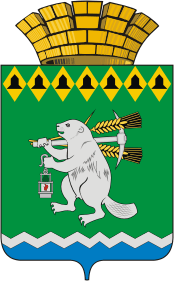 Администрация Артемовского городского округа ПОСТАНОВЛЕНИЕот 29.12.2023	     	№ 1595-ПАОб утверждении Календарного плана физкультурных и спортивных мероприятий Артемовского городского округа на 2024 годВ соответствии с пунктом 19 части 1 статьи 16 Федерального закона от 06 октября 2003 года № 131-ФЗ «Об общих принципах организации местного самоуправления в Российской Федерации», пунктом 4 части 1 статьи 9, частью 2 статьи 23 Федерального закона от 04 декабря 2007 года № 329-ФЗ «О физической культуре и спорте в Российской Федерации», пунктом 4 статьи 7 Закона Свердловской области от 16 июля 2012 года № 70-ОЗ «О физической культуре и спорте в Свердловской области», руководствуясь статьей 31 Устава Артемовского городского округа,ПОСТАНОВЛЯЮ:1. Утвердить Календарный план физкультурных и спортивных мероприятий Артемовского городского округа на 2024 год (Приложение).2. Разместить постановление на Официальном портале правовой информации Артемовского городского округа (www.артемовский-право.рф), на официальном сайте Артемовского городского округа в информационно-телекоммуникационной сети «Интернет».3. Контроль за исполнением постановления возложить на заместителя главы Артемовского городского округа Лесовских Н.П.Глава Артемовского городского округа                                         К.М. ТрофимовПриложениеУТВЕРЖДЕН постановлением АдминистрацииАртемовского городского округаот____________№____________Календарный план физкультурных и спортивных мероприятий Артемовского городского округа на 2024 годРаздел 1. Массовые физкультурные мероприятияРаздел 1. Массовые физкультурные мероприятияРаздел 1. Массовые физкультурные мероприятияРаздел 1. Массовые физкультурные мероприятияРаздел 1. Массовые физкультурные мероприятияРаздел 1. Массовые физкультурные мероприятияРаздел 1. Массовые физкультурные мероприятия№Наименование мероприятияНаименование мероприятияСрок проведенияМесто проведенияМесто проведенияОрганизаторФизкультурно-спортивные мероприятия, посвященные Дню зимних видов спортаФизкультурно-спортивные мероприятия, посвященные Дню зимних видов спортафевральМБУ АГО «Лыжная база «Снежинка»МБУ АГО «Лыжная база «Снежинка»Муниципальное бюджетное учреждение Артемовского городского округа «Лыжная база «Снежинка» (далее - МБУ АГО «Лыжная база «Снежинка»)Декада лыжного спорта и физкультурного мероприятия в рамках XLII открытой Всероссийской массовой лыжной гонки «Лыжня России»Декада лыжного спорта и физкультурного мероприятия в рамках XLII открытой Всероссийской массовой лыжной гонки «Лыжня России»февральобразовательные организации Артемовского городского округа, территории сельских населенных пунктов Артемовского городского округа, МБУ АГО «Лыжная база «Снежинка»образовательные организации Артемовского городского округа, территории сельских населенных пунктов Артемовского городского округа, МБУ АГО «Лыжная база «Снежинка»Администрация Артемовского городского округа (далее – Администрация),МБУ АГО «Лыжная база «Снежинка», Муниципальное бюджетное учреждение Артемовского городского округа «Физкультурно-оздоровительный центр «Сигнал» (далее – МБУ АГО «ФОЦ «Сигнал»), Муниципальное бюджетное учреждение Артемовского городского округа «Физкультурно-оздоровительный комплекс «Уралец» (далее – МБУ АГО «ФОК «Уралец»), Муниципальное бюджетное учреждение по работе молодежью Артемовского городского округа  «Объединение клубов» (далее – МБУ АГО «Объединение клубов»), территориальные управления Администрации Артемовского городского округа (далее – ТУ), Управление образования Артемовского городского округаМуниципальный этап Всероссийских массовых соревнований по конькобежному спорту «Лед надежды нашей»Муниципальный этап Всероссийских массовых соревнований по конькобежному спорту «Лед надежды нашей»февральстадион «Машиностроитель»стадион «Машиностроитель»МБУ АГО «Лыжная база «Снежинка», МБУ АГО «Объединение клубов», Управление образования Артемовского городского округаПервенство Артемовского городского округа по каратэ киокусинкай 6-11 летПервенство Артемовского городского округа по каратэ киокусинкай 6-11 лет27.04.2024МБУ АГО «ФОК «Уралец»МБУ АГО «ФОК «Уралец»Администрация, «Торнадо»Муниципальный этап соревнований по спортивному ориентированию в рамках Всероссийских массовых соревнований по спортивному ориентированию «Российский азимут»Муниципальный этап соревнований по спортивному ориентированию в рамках Всероссийских массовых соревнований по спортивному ориентированию «Российский азимут»майМБУ АГО «Лыжная база «Снежинка»МБУ АГО «Лыжная база «Снежинка»Администрация, МБУ АГО «Лыжная база «Снежинка»Физкультурно-спортивные мероприятия, посвященные Международному Олимпийскому днюФизкультурно-спортивные мероприятия, посвященные Международному Олимпийскому днюиюньМБУ АГО «Лыжная база «Снежинка», МБУ АГО «ФОЦ «Сигнал», МБУ АГО «ФОК «Уралец»МБУ АГО «Лыжная база «Снежинка», МБУ АГО «ФОЦ «Сигнал», МБУ АГО «ФОК «Уралец»МБУ АГО «Лыжная база «Снежинка», МБУ АГО «ФОЦ «Сигнал», МБУ АГО «ФОК «Уралец»Физкультурно-спортивное мероприятие, посвященное Дню физкультурникаФизкультурно-спортивное мероприятие, посвященное Дню физкультурника августстадион «Машиностроитель», стадион «Локомотив», МБУ АГО «ФОЦ «Сигнал», МБУ АГО «ФОК «Уралец», площадка ул. Мира 7, территории сельских населенных пунктов Артемовского городского округастадион «Машиностроитель», стадион «Локомотив», МБУ АГО «ФОЦ «Сигнал», МБУ АГО «ФОК «Уралец», площадка ул. Мира 7, территории сельских населенных пунктов Артемовского городского округаМБУ АГО «Лыжная база «Снежинка», МБУ АГО «ФОЦ «Сигнал», МБУ АГО «ФОК «Уралец», ТУМассовые соревнования по уличному баскетболу Артемовского городского округа «Оранжевый мяч – 2024» в рамках Всероссийских массовых соревнований «Оранжевый мяч»Массовые соревнования по уличному баскетболу Артемовского городского округа «Оранжевый мяч – 2024» в рамках Всероссийских массовых соревнований «Оранжевый мяч»августстадион «Машиностроитель»стадион «Машиностроитель»МБУ АГО «ФОЦ «Сигнал»Декада бега Всероссийского дня бега «Кросс нации – 2024» Декада бега Всероссийского дня бега «Кросс нации – 2024» сентябрьобразовательные организации Артемовского городского округа, территории сельских населенных пунктов Артемовского городского округа, МБУ АГО «Лыжная база «Снежинка»образовательные организации Артемовского городского округа, территории сельских населенных пунктов Артемовского городского округа, МБУ АГО «Лыжная база «Снежинка»МБУ АГО «Лыжная база «Снежинка», МБУ АГО «Объединение клубов», Управление образования Артемовского городского округа, ТУМуниципальное соревнование по ходьбе, посвященное Всероссийскому дню ходьбыМуниципальное соревнование по ходьбе, посвященное Всероссийскому дню ходьбыоктябрьстадион «Машиностроитель», стадион «Локомотив», МБУ АГО «ФОК «Уралец»стадион «Машиностроитель», стадион «Локомотив», МБУ АГО «ФОК «Уралец»МБУ АГО «Лыжная база «Снежинка», МБУ АГО «ФОЦ «Сигнал», МБУ АГО «ФОК «Уралец»Раздел 2. Комплексные спортивные мероприятияРаздел 2. Комплексные спортивные мероприятияРаздел 2. Комплексные спортивные мероприятияРаздел 2. Комплексные спортивные мероприятияРаздел 2. Комплексные спортивные мероприятияРаздел 2. Комплексные спортивные мероприятияРаздел 2. Комплексные спортивные мероприятия1.Декада спорта и здоровьяДекада спорта и здоровья1 – 9 январяМБУ АГО «ФОЦ «Сигнал», МБУ АГО «Лыжная база «Снежинка», МБУ АГО «ФОК «Уралец»МБУ АГО «ФОЦ «Сигнал», МБУ АГО «Лыжная база «Снежинка», МБУ АГО «ФОК «Уралец»МБУ АГО «ФОЦ «Сигнал», МБУ АГО «Лыжная база «Снежинка», МБУ АГО «ФОК «Уралец»Первенство Артемовского городского округа по спортивному туризму в закрытых помещениях посвященное дню защитника ОтечестваПервенство Артемовского городского округа по спортивному туризму в закрытых помещениях посвященное дню защитника ОтечествафевральМАОУ СОШ № 3АдминистрацияАдминистрация2.Муниципальный этап Всероссийских сельских спортивных игрМуниципальный этап Всероссийских сельских спортивных игрфевраль - мартг. АртемовскийАдминистрация, МБУ АГО «Объединение клубов»Администрация, МБУ АГО «Объединение клубов»3.Муниципальный этап Спартакиады молодежи России допризывного возрастаМуниципальный этап Спартакиады молодежи России допризывного возрастаапрельг. АртемовскийАдминистрация, МБУ АГО «Объединение клубов»Администрация, МБУ АГО «Объединение клубов»4.Муниципальный этап Спартакиады пенсионеров РоссииМуниципальный этап Спартакиады пенсионеров Россииапрель - июньг. АртемовскийАдминистрация, МБУ АГО «Объединение клубов»Администрация, МБУ АГО «Объединение клубов»5.Веселые старты, посвященные Дню защиты детейВеселые старты, посвященные Дню защиты детейиюньстадион «Машиностроитель»Администрация, МБУ АГО «Лыжная база «Снежинка», МБУ АГО «ФОЦ «Сигнал»Администрация, МБУ АГО «Лыжная база «Снежинка», МБУ АГО «ФОЦ «Сигнал»6.Национальный спортивный праздник «Сабантуй»Национальный спортивный праздник «Сабантуй»июньп. БуланашМБУ АГО «ФОК «Уралец», ТУ поселка БуланашМБУ АГО «ФОК «Уралец», ТУ поселка Буланаш7.Спортивный праздник, посвященный Дню села ШогринскоеСпортивный праздник, посвященный Дню села Шогринскоеиюньс. ШогринскоеАдминистрация, ТУ села Шогринское Администрация, ТУ села Шогринское 8.Спортивный праздник, посвященный Дню поселка НезевайСпортивный праздник, посвященный Дню поселка Незевайиюньп. НезевайАдминистрация, ТУ поселка НезевайАдминистрация, ТУ поселка Незевай9.Спартакиада среди лагерей с дневным пребыванием детей Спартакиада среди лагерей с дневным пребыванием детей июньстадион «Машиностроитель»МБУ АГО «Лыжная база «Снежинка», Управление образования Артемовского городского округа, АдминистрацияМБУ АГО «Лыжная база «Снежинка», Управление образования Артемовского городского округа, Администрация10.Спартакиада среди загородных оздоровительных лагерей Артемовского городского округаСпартакиада среди загородных оздоровительных лагерей Артемовского городского округаиюнь - августпо назначениюАдминистрация, МБУ АГО «ФОЦ «Сигнал»,  МБУ АГО «Лыжная база «Снежинка», ФОК «Уралец»Администрация, МБУ АГО «ФОЦ «Сигнал»,  МБУ АГО «Лыжная база «Снежинка», ФОК «Уралец»11.Спартакиада среди трудовых коллективов (настольный теннис, л/атлетическая эстафета, волейбол, мини-футбол, плавание, лыжные гонки) Спартакиада среди трудовых коллективов (настольный теннис, л/атлетическая эстафета, волейбол, мини-футбол, плавание, лыжные гонки) июнь-декабрьпо назначениюАдминистрация, МБУ АГО «Лыжная база «Снежинка», МБУ АГО «ФОЦ «Сигнал», МБУ АГО «ФОК «Уралец»Администрация, МБУ АГО «Лыжная база «Снежинка», МБУ АГО «ФОЦ «Сигнал», МБУ АГО «ФОК «Уралец»12.Спортивный праздник, посвященный Дню села Большое ТрифоновоСпортивный праздник, посвященный Дню села Большое Трифоновоиюльс. Большое ТрифоновоАдминистрация, МБУ АГО «Объединение клубов», ТУ села Большое ТрифоновоАдминистрация, МБУ АГО «Объединение клубов», ТУ села Большое Трифоново13.Спортивный праздник Егоршинского узла, посвященный Дню железнодорожникаСпортивный праздник Егоршинского узла, посвященный Дню железнодорожникаавгустг. АртемовскийМБУ АГО «ФОЦ «Сигнал»МБУ АГО «ФОЦ «Сигнал»14.Муниципальный этап Всероссийского фестиваля национальных и неолимпийских видов спортаМуниципальный этап Всероссийского фестиваля национальных и неолимпийских видов спортаавгустг. АртемовскийАдминистрация, МБУ АГО «Объединение клубов»Администрация, МБУ АГО «Объединение клубов»15.Муниципальный этап Всероссийских массовых соревнований «Оздоровительный спорт - в каждую семью»Муниципальный этап Всероссийских массовых соревнований «Оздоровительный спорт - в каждую семью»августг. АртемовскийАдминистрация, МБУ АГО «Объединение клубов»Администрация, МБУ АГО «Объединение клубов»16.Муниципальный этап «Школа безопасности» Первенство Артемовского городского округа среди образовательных организаций по спортивному туризмуМуниципальный этап «Школа безопасности» Первенство Артемовского городского округа среди образовательных организаций по спортивному туризмусентябрьполигон МАОУ «Лицей № 21Администрация, МБУ АГО «Объединение клубов»Администрация, МБУ АГО «Объединение клубов»17.Муниципальный этап Всероссийского фестиваля студенческого спортаМуниципальный этап Всероссийского фестиваля студенческого спортасентябрьг. АртемовскийАдминистрация, МБУ АГО «Объединение клубов»Администрация, МБУ АГО «Объединение клубов»18.Чемпионат и Первенство Артемовского городского округа по спортивному туризму в закрытых помещениях Чемпионат и Первенство Артемовского городского округа по спортивному туризму в закрытых помещениях ноябрьМАОУ СОШ № 3Администрация,  МБУ АГО «Объединение клубов»Администрация,  МБУ АГО «Объединение клубов»19.Первенство Артемовского городского округа по спортивному туризму в закрытых помещениях «Приз зимних каникул»Первенство Артемовского городского округа по спортивному туризму в закрытых помещениях «Приз зимних каникул»декабрьМАОУ СОШ № 3Администрация,  МБУ АГО «Объединение клубов»Администрация,  МБУ АГО «Объединение клубов»Раздел 3. Всероссийский физкультурно-спортивный комплекс «ГТО»Раздел 3. Всероссийский физкультурно-спортивный комплекс «ГТО»Раздел 3. Всероссийский физкультурно-спортивный комплекс «ГТО»Раздел 3. Всероссийский физкультурно-спортивный комплекс «ГТО»Раздел 3. Всероссийский физкультурно-спортивный комплекс «ГТО»Раздел 3. Всероссийский физкультурно-спортивный комплекс «ГТО»Раздел 3. Всероссийский физкультурно-спортивный комплекс «ГТО»Прием нормативов Всероссийского физкультурно-спортивного комплекса «ГТО» (Готов к труду и обороне) для всех групп населения Артемовского городского округаПрием нормативов Всероссийского физкультурно-спортивного комплекса «ГТО» (Готов к труду и обороне) для всех групп населения Артемовского городского округаянварь - декабрьМБУ АГО «Лыжная база «Снежинка», МБУ АГО «ФОЦ «Сигнал», МБУ АГО «ФОК «Уралец» (бассейн), стадион МАОУ СОШ № 56МБУ АГО «ФОЦ «Сигнал»МБУ АГО «ФОЦ «Сигнал»Раздел 4. Физкультурные и спортивные мероприятия среди лиц с ограниченными возможностями здоровья и граждан пожилого возрастаРаздел 4. Физкультурные и спортивные мероприятия среди лиц с ограниченными возможностями здоровья и граждан пожилого возрастаРаздел 4. Физкультурные и спортивные мероприятия среди лиц с ограниченными возможностями здоровья и граждан пожилого возрастаРаздел 4. Физкультурные и спортивные мероприятия среди лиц с ограниченными возможностями здоровья и граждан пожилого возрастаРаздел 4. Физкультурные и спортивные мероприятия среди лиц с ограниченными возможностями здоровья и граждан пожилого возрастаРаздел 4. Физкультурные и спортивные мероприятия среди лиц с ограниченными возможностями здоровья и граждан пожилого возрастаРаздел 4. Физкультурные и спортивные мероприятия среди лиц с ограниченными возможностями здоровья и граждан пожилого возрастаV Открытая спартакиада среди ветеранских и общественных формирований поселка Буланаш «Бодрость и здоровье» (пулевая стрельба, настольный теннис, дартс, игра в шары «БОЧЧЕ», легкоатлетическая эстафета, спортивный праздникV Открытая спартакиада среди ветеранских и общественных формирований поселка Буланаш «Бодрость и здоровье» (пулевая стрельба, настольный теннис, дартс, игра в шары «БОЧЧЕ», легкоатлетическая эстафета, спортивный праздникфевраль - ноябрьМБУ ФОК «Уралец»МБУ ФОК «Уралец»МБУ ФОК «Уралец»Декада лыжного спорта и физкультурного мероприятия в рамках XLII открытой Всероссийской массовой лыжной гонки «Лыжня России»Декада лыжного спорта и физкультурного мероприятия в рамках XLII открытой Всероссийской массовой лыжной гонки «Лыжня России»февральобразовательные организации Артемовского городского округа, территории сельских населенных пунктов Артемовского городского округа, МБУ АГО «Лыжная база «Снежинка»Администрация,МБУ АГО «Лыжная база «Снежинка», МБУ АГО «ФОЦ «Сигнал», МБУ АГО «ФОК «Уралец», МБУ АГО «Объединение клубов», ТУ, Управление образования Артемовского городского округаАдминистрация,МБУ АГО «Лыжная база «Снежинка», МБУ АГО «ФОЦ «Сигнал», МБУ АГО «ФОК «Уралец», МБУ АГО «Объединение клубов», ТУ, Управление образования Артемовского городского округаМуниципальный спортивный праздник среди семей, воспитывающих детей с ограниченными возможностями здоровьяМуниципальный спортивный праздник среди семей, воспитывающих детей с ограниченными возможностями здоровьямартАдминистрация МБУ АГО «ФОЦ «Сигнал»МБУ АГО «ФОЦ «Сигнал»Спортивно - оздоровительный праздник среди граждан Артемовского городского округа «Покровская лыжня - 2024»Спортивно - оздоровительный праздник среди граждан Артемовского городского округа «Покровская лыжня - 2024»февральс. Покровское, на базе социально-реабилитационного отделения (ул. Калинина, 77)ГАУСО СО «КЦСОН Артемовского района»ГАУСО СО «КЦСОН Артемовского района»Спортивно-оздоровительный праздник для граждан старшего поколения «Покровский привал - 2024»Спортивно-оздоровительный праздник для граждан старшего поколения «Покровский привал - 2024»августс. Покровское, Артемовского районаГАУ СО «КЦСОН Артемовского района»ГАУ СО «КЦСОН Артемовского района»Турнир по настольным спортивным играм среди инвалидов Турнир по настольным спортивным играм среди инвалидов декабрьГАУ СО «КЦСОН Артемовского района», г. Артемовский, Чайкиной, 24ГАУ СО «КЦСОН Артемовского района»ГАУ СО «КЦСОН Артемовского района»Физкультурно-оздоровительный праздник среди ветеранских и общественных организаций Артемовского района «Родник здоровья - 2024»Физкультурно-оздоровительный праздник среди ветеранских и общественных организаций Артемовского района «Родник здоровья - 2024»декабрьМБУ АГО «ФОЦ «Сигнал» ГАУ СО «КЦСОН Артемовского района», МБУ АГО ГАУ СО «КЦСОН Артемовского района», МБУ АГО Муниципальный спортивный праздник среди семей, воспитывающих детей с ограниченными возможностями здоровьяМуниципальный спортивный праздник среди семей, воспитывающих детей с ограниченными возможностями здоровьяиюньАдминистрация МБУ АГО «ФОЦ «Сигнал»МБУ АГО «ФОЦ «Сигнал»Спортивный праздник филиала Артемовской местной организации «Всероссийского Ордена Трудового Красного Знамени общества слепых»Спортивный праздник филиала Артемовской местной организации «Всероссийского Ордена Трудового Красного Знамени общества слепых»августАдминистрация МБУ АГО «ФОЦ «Сигнал»МБУ АГО «ФОЦ «Сигнал»Межмуниципальный турнир по настольному теннису, посвященный Дню пожилого человекаМежмуниципальный турнир по настольному теннису, посвященный Дню пожилого человекасентябрьМБУ АГО «ФОЦ «Сигнал»МБУ АГО «ФОЦ «Сигнал»МБУ АГО «ФОЦ «Сигнал»Спортивный праздник филиала Артемовской местной организации «Всероссийского Ордена Трудового Красного Знамени общества слепых»Спортивный праздник филиала Артемовской местной организации «Всероссийского Ордена Трудового Красного Знамени общества слепых»октябрьАдминистрация МБУ АГО «ФОЦ «Сигнал»МБУ АГО «ФОЦ «Сигнал»Спортивный праздник среди детей с ограниченными возможностями здоровья Артемовского городского округаСпортивный праздник среди детей с ограниченными возможностями здоровья Артемовского городского округаноябрьАдминистрация МБУ АГО «ФОЦ «Сигнал»МБУ АГО «ФОЦ «Сигнал»Спортивный турнир по Бочча, посвященный Международному дню слепыхСпортивный турнир по Бочча, посвященный Международному дню слепыхноябрьАдминистрация МБУ АГО «ФОЦ «Сигнал»МБУ АГО «ФОЦ «Сигнал»Спортивный праздник среди взрослых с ограниченными возможностями здоровьяСпортивный праздник среди взрослых с ограниченными возможностями здоровьядекабрьАдминистрация МБУ АГО «ФОЦ «Сигнал»МБУ АГО «ФОЦ «Сигнал»Раздел 5. Физкультурные и спортивные мероприятия, проводимые на территории Артемовского городского округаРаздел 5. Физкультурные и спортивные мероприятия, проводимые на территории Артемовского городского округаРаздел 5. Физкультурные и спортивные мероприятия, проводимые на территории Артемовского городского округаРаздел 5. Физкультурные и спортивные мероприятия, проводимые на территории Артемовского городского округаРаздел 5. Физкультурные и спортивные мероприятия, проводимые на территории Артемовского городского округаРаздел 5. Физкультурные и спортивные мероприятия, проводимые на территории Артемовского городского округаРаздел 5. Физкультурные и спортивные мероприятия, проводимые на территории Артемовского городского округа5.1. Спортивно – физкультурные мероприятия МБУ АГО «Лыжная база «Снежинка»5.1. Спортивно – физкультурные мероприятия МБУ АГО «Лыжная база «Снежинка»5.1. Спортивно – физкультурные мероприятия МБУ АГО «Лыжная база «Снежинка»5.1. Спортивно – физкультурные мероприятия МБУ АГО «Лыжная база «Снежинка»5.1. Спортивно – физкультурные мероприятия МБУ АГО «Лыжная база «Снежинка»5.1. Спортивно – физкультурные мероприятия МБУ АГО «Лыжная база «Снежинка»5.1. Спортивно – физкультурные мероприятия МБУ АГО «Лыжная база «Снежинка»Муниципальные соревнования по лыжным гонкам «Рождественская лыжная гонка»Муниципальные соревнования по лыжным гонкам «Рождественская лыжная гонка»январьМБУ АГО «Лыжная база «Снежинка»МБУ АГО «Лыжная база «Снежинка»МБУ АГО «Лыжная база «Снежинка»Межмуниципальные соревнования по лыжным гонкам «Приз зимних каникул»Межмуниципальные соревнования по лыжным гонкам «Приз зимних каникул»январьМБУ АГО «Лыжная база «Снежинка»МБУ АГО «Лыжная база «Снежинка»МБУ АГО «Лыжная база «Снежинка»Физкультурное мероприятие Всероссийской массовой лыжной гонки «Лыжня России» в рамках XLII открытой Всероссийской массовой лыжной гонки «Лыжня России» на территории Артемовского городского округаФизкультурное мероприятие Всероссийской массовой лыжной гонки «Лыжня России» в рамках XLII открытой Всероссийской массовой лыжной гонки «Лыжня России» на территории Артемовского городского округафевральМБУ АГО «Лыжная база «Снежинка»МБУ АГО «Лыжная база «Снежинка», Администрация МБУ АГО «Лыжная база «Снежинка», Администрация Физкультурно-спортивные мероприятия, посвященные Дню зимних видов спортаФизкультурно-спортивные мероприятия, посвященные Дню зимних видов спортафевральМБУ АГО «Лыжная база «Снежинка»МБУ АГО «Лыжная база «Снежинка»МБУ АГО «Лыжная база «Снежинка»Муниципальные соревнования по лыжным гонкам «Гонка мужества»Муниципальные соревнования по лыжным гонкам «Гонка мужества»февральМБУ АГО «Лыжная база «Снежинка»МБУ АГО «Лыжная база «Снежинка», АдминистрацияМБУ АГО «Лыжная база «Снежинка», АдминистрацияДекада лыжного спорта и физкультурного мероприятия в рамках XLII открытой Всероссийской массовой лыжной гонки «Лыжня России»Декада лыжного спорта и физкультурного мероприятия в рамках XLII открытой Всероссийской массовой лыжной гонки «Лыжня России»февральМБУ АГО «Лыжная база «Снежинка»Администрация,МБУ АГО «Лыжная база «Снежинка», МБУ АГО «ФОЦ «Сигнал», МБУ АГО «ФОК «Уралец», МБУ АГО «Объединение клубов», ТУ, Управление образования Артемовского городского округаАдминистрация,МБУ АГО «Лыжная база «Снежинка», МБУ АГО «ФОЦ «Сигнал», МБУ АГО «ФОК «Уралец», МБУ АГО «Объединение клубов», ТУ, Управление образования Артемовского городского округаМуниципальный этап Всероссийских массовых соревнований по конькобежному спорту «Лед надежды нашей»Муниципальный этап Всероссийских массовых соревнований по конькобежному спорту «Лед надежды нашей»февральстадион «Машиностроитель»МБУ АГО «Лыжная база «Снежинка», МБУ АГО «Объединение клубов», Управление образования Артемовского городского округаМБУ АГО «Лыжная база «Снежинка», МБУ АГО «Объединение клубов», Управление образования Артемовского городского округаМуниципальный этап соревнований по спортивному ориентированию в рамках Всероссийских массовых соревнований по спортивному ориентированию «Российский азимут»Муниципальный этап соревнований по спортивному ориентированию в рамках Всероссийских массовых соревнований по спортивному ориентированию «Российский азимут»майМБУ АГО «Лыжная база «Снежинка»Администрация, МБУ АГО «Лыжная база «Снежинка»Администрация, МБУ АГО «Лыжная база «Снежинка»Межмуниципальные соревнования «Закрытие сезона по лыжным гонкам»Межмуниципальные соревнования «Закрытие сезона по лыжным гонкам»мартМБУ АГО «Лыжная база «Снежинка»МБУ АГО «Лыжная база «Снежинка»МБУ АГО «Лыжная база «Снежинка»Межмуниципальный турнир по стрельбе из лука памяти Лапина С.П.Межмуниципальный турнир по стрельбе из лука памяти Лапина С.П.мартМАОУ СОШ № 56МБУ АГО «Лыжная база «Снежинка»МБУ АГО «Лыжная база «Снежинка»Традиционная 77-я легкоатлетическая эстафета, посвященная 79-летию Победы в Великой Отечественной войне 1941 – 1945 годовТрадиционная 77-я легкоатлетическая эстафета, посвященная 79-летию Победы в Великой Отечественной войне 1941 – 1945 годовмайг. Артемовский, площадь Советов,улицы городаМБУ АГО «Лыжная база «Снежинка», АдминистрацияМБУ АГО «Лыжная база «Снежинка», АдминистрацияМуниципальное соревнование по стрельбе из пневматической винтовкиМуниципальное соревнование по стрельбе из пневматической винтовкииюньМБУ АГО «Лыжная база «Снежинка»МБУ АГО «Лыжная база «Снежинка»МБУ АГО «Лыжная база «Снежинка»Легкоатлетический кросс, посвященный Дню городаЛегкоатлетический кросс, посвященный Дню городаиюньМБУ АГО «Лыжная база «Снежинка»МБУ АГО «Лыжная база «Снежинка»МБУ АГО «Лыжная база «Снежинка»Физкультурно-спортивные мероприятия, посвященные Международному Олимпийскому днюФизкультурно-спортивные мероприятия, посвященные Международному Олимпийскому днюиюньМБУ АГО «Лыжная база «Снежинка», МБУ АГО «ФОЦ «Сигнал», МБУ АГО «ФОК «Уралец»МБУ АГО «Лыжная база «Снежинка», МБУ АГО «ФОЦ «Сигнал», МБУ АГО «ФОК «Уралец»МБУ АГО «Лыжная база «Снежинка», МБУ АГО «ФОЦ «Сигнал», МБУ АГО «ФОК «Уралец»Физкультурно-спортивное мероприятие, посвященное Дню физкультурникаФизкультурно-спортивное мероприятие, посвященное Дню физкультурника августстадион «Машиностроитель», стадион «Локомотив», МБУ АГО «ФОЦ «Сигнал», МБУ АГО «ФОК «Уралец», площадка ул. Мира 7, территории сельских населенных пунктов Артемовского городского округаМБУ АГО «Лыжная база «Снежинка», МБУ АГО «ФОЦ «Сигнал», МБУ АГО «ФОК «Уралец», ТУМБУ АГО «Лыжная база «Снежинка», МБУ АГО «ФОЦ «Сигнал», МБУ АГО «ФОК «Уралец», ТУМуниципальное соревнование по общей физической подготовке среди лыжников-гонщиковМуниципальное соревнование по общей физической подготовке среди лыжников-гонщиковиюльМБУ АГО «Лыжная база «Снежинка»МБУ АГО «Лыжная база «Снежинка»МБУ АГО «Лыжная база «Снежинка»Декада бега Всероссийского дня бега «Кросс нации – 2024» Декада бега Всероссийского дня бега «Кросс нации – 2024» сентябрьобразовательные организации Артемовского городского округа, территории сельских населенных пунктов Артемовского городского округа, МБУ АГО «Лыжная база «Снежинка»МБУ АГО «Лыжная база «Снежинка», МБУ АГО «Объединение клубов», Управление образования Артемовского городского округа, ТУМБУ АГО «Лыжная база «Снежинка», МБУ АГО «Объединение клубов», Управление образования Артемовского городского округа, ТУМуниципальное соревнование по ходьбе, посвященное Всероссийскому дню ходьбыМуниципальное соревнование по ходьбе, посвященное Всероссийскому дню ходьбыоктябрьстадион «Машиностроитель», стадион «Локомотив», МБУ АГО «ФОК «Уралец»МБУ АГО «Лыжная база «Снежинка», МБУ АГО «ФОЦ «Сигнал», МБУ АГО «ФОК «Уралец»МБУ АГО «Лыжная база «Снежинка», МБУ АГО «ФОЦ «Сигнал», МБУ АГО «ФОК «Уралец»Муниципальный этап соревнований по легкой атлетике Всероссийского дня бега «Кросс нации – 2024»Муниципальный этап соревнований по легкой атлетике Всероссийского дня бега «Кросс нации – 2024»сентябрьстадион «Машиностроитель»МБУ АГО «Лыжная база «Снежинка»,Администрация МБУ АГО «Лыжная база «Снежинка»,Администрация Межмуниципальные соревнования по лыжным гонкам Межмуниципальные соревнования по лыжным гонкам декабрьМБУ АГО «Лыжная база «Снежинка»МБУ АГО «Лыжная база «Снежинка»МБУ АГО «Лыжная база «Снежинка»Межмуниципальные соревнования по лыжным гонкам Межмуниципальные соревнования по лыжным гонкам декабрьМБУ АГО «Лыжная база «Снежинка»МБУ АГО «Лыжная база «Снежинка»МБУ АГО «Лыжная база «Снежинка»5.2. Спортивно – физкультурные мероприятия МБУ АГО «ФОЦ «Сигнал»5.2. Спортивно – физкультурные мероприятия МБУ АГО «ФОЦ «Сигнал»5.2. Спортивно – физкультурные мероприятия МБУ АГО «ФОЦ «Сигнал»5.2. Спортивно – физкультурные мероприятия МБУ АГО «ФОЦ «Сигнал»5.2. Спортивно – физкультурные мероприятия МБУ АГО «ФОЦ «Сигнал»5.2. Спортивно – физкультурные мероприятия МБУ АГО «ФОЦ «Сигнал»5.2. Спортивно – физкультурные мероприятия МБУ АГО «ФОЦ «Сигнал»Зимний чемпионат Артемовского городского округа по баскетболу среди мужчин «Баскетбольная Лига»Зимний чемпионат Артемовского городского округа по баскетболу среди мужчин «Баскетбольная Лига»январь-апрельМБУ АГО «ФОЦ «Сигнал»МБУ АГО «ФОЦ «Сигнал»МБУ АГО «ФОЦ «Сигнал»Зимний чемпионат Артемовского городского округа по баскетболу среди девушек «Баскетбольная Лига»Зимний чемпионат Артемовского городского округа по баскетболу среди девушек «Баскетбольная Лига»январь-апрельМБУ АГО «ФОЦ «Сигнал»МБУ АГО «ФОЦ «Сигнал»МБУ АГО «ФОЦ «Сигнал»Межмуниципальный чемпионат по мини – футболу среди мужчин 35 лет и старшеМежмуниципальный чемпионат по мини – футболу среди мужчин 35 лет и старшеянварь мартМБУ АГО «ФОЦ «Сигнал»МБУ АГО «ФОЦ «Сигнал»МБУ АГО «ФОЦ «Сигнал»Чемпионат Свердловской области по баскетболу среди мужских команд сезон 2024-2025Чемпионат Свердловской области по баскетболу среди мужских команд сезон 2024-2025январь-декабрьМБУ АГО «ФОЦ «Сигнал»МБУ АГО «ФОЦ «Сигнал»МБУ АГО «ФОЦ «Сигнал»Межмуниципальный Рождественский турнир по волейболу среди женщинМежмуниципальный Рождественский турнир по волейболу среди женщинянварь МБУ АГО «ФОЦ «Сигнал»МБУ АГО «ФОЦ «Сигнал»МБУ АГО «ФОЦ «Сигнал»Межмуниципальный Рождественский турнир по волейболу среди мужчинМежмуниципальный Рождественский турнир по волейболу среди мужчинянварьМБУ АГО «ФОЦ «Сигнал»МБУ АГО «ФОЦ «Сигнал»МБУ АГО «ФОЦ «Сигнал»Межмуниципальный зимний турнир Артемовского городского округа по фехтованию в личном зачете посвященный Рождеству среди мальчиков и девочекМежмуниципальный зимний турнир Артемовского городского округа по фехтованию в личном зачете посвященный Рождеству среди мальчиков и девочекянварьМБУ АГО «ФОЦ «Сигнал»МБУ АГО «ФОЦ «Сигнал»МБУ АГО «ФОЦ «Сигнал»Межмуниципальный турнир по настольному теннису памяти Корелина П.В.Межмуниципальный турнир по настольному теннису памяти Корелина П.В.январьМБУ АГО «ФОЦ «Сигнал»МБУ АГО «ФОЦ «Сигнал»МБУ АГО «ФОЦ «Сигнал»Межмуниципальное первенство по городошному спорту, посвященное празднику РождестваМежмуниципальное первенство по городошному спорту, посвященное празднику Рождества7 январяпо назначениюМБУ АГО «ФОЦ «Сигнал»МБУ АГО «ФОЦ «Сигнал»Муниципальный Новогодний турнир по мини-футболу среди юношей 2011-2012, 2013-2014, 2015-2016 г.р.Муниципальный Новогодний турнир по мини-футболу среди юношей 2011-2012, 2013-2014, 2015-2016 г.р.январьМБУ АГО «ФОЦ «Сигнал»МБУ АГО «ФОЦ «Сигнал»МБУ АГО «ФОЦ «Сигнал»Первенства Артемовского городского округа по мини-футболу среди юношеских команд 2011-2012, 2013-2014 г.р.Первенства Артемовского городского округа по мини-футболу среди юношеских команд 2011-2012, 2013-2014 г.р.январьМБУ АГО «ФОЦ «Сигнал»МБУ АГО «ФОЦ «Сигнал»МБУ АГО «ФОЦ «Сигнал»Межмуниципальный Рождественский турнир по мини-футболу среди ветеранов 50 лет и старшеМежмуниципальный Рождественский турнир по мини-футболу среди ветеранов 50 лет и старшеянварьМБУ АГО «ФОЦ «Сигнал»МБУ АГО «ФОЦ «Сигнал»МБУ АГО «ФОЦ «Сигнал»Рождественский турнир по баскетболу среди мальчиков, учащихся 5-6 классовРождественский турнир по баскетболу среди мальчиков, учащихся 5-6 классовянварьМБУ АГО «ФОЦ «Сигнал»МБУ АГО «ФОЦ «Сигнал»МБУ АГО «ФОЦ «Сигнал»Рождественский турнир по баскетболу среди девочек, учащихся 5-6 классовРождественский турнир по баскетболу среди девочек, учащихся 5-6 классовянварьМБУ АГО «ФОЦ «Сигнал»МБУ АГО «ФОЦ «Сигнал»МБУ АГО «ФОЦ «Сигнал»Новогодний турнир Артемовского городского округа по фехтованию среди мальчиков и девочекНовогодний турнир Артемовского городского округа по фехтованию среди мальчиков и девочекянварьМБУ АГО «ФОЦ «Сигнал»МБУ АГО «ФОЦ «Сигнал»МБУ АГО «ФОЦ «Сигнал»Муниципальное соревнование по жиму штанги и приседанию со штангойМуниципальное соревнование по жиму штанги и приседанию со штангойфевральМБУ АГО «ФОЦ «Сигнал»МБУ АГО «ФОЦ «Сигнал»МБУ АГО «ФОЦ «Сигнал»Первенство городского округа по мини-футболу среди обучающихся 1-х классов (2016 г.р) общеобразовательных организацийПервенство городского округа по мини-футболу среди обучающихся 1-х классов (2016 г.р) общеобразовательных организацийфевральМБУ АГО «ФОЦ «Сигнал»МБУ АГО «ФОЦ «Сигнал»МБУ АГО «ФОЦ «Сигнал»Муниципальный турнир по волейболу среди смешанных команд, посвященный дню волейболаМуниципальный турнир по волейболу среди смешанных команд, посвященный дню волейболафевральМБУ АГО «ФОЦ «Сигнал»МБУ АГО «ФОЦ «Сигнал»МБУ АГО «ФОЦ «Сигнал»Межмуниципальный турнир по волейболу среди мужчин и женщин, посвященный Дню защитника ОтечестваМежмуниципальный турнир по волейболу среди мужчин и женщин, посвященный Дню защитника ОтечествафевральМБУ АГО «ФОЦ «Сигнал»МБУ АГО «ФОЦ «Сигнал»МБУ АГО «ФОЦ «Сигнал»Межмуниципальный турнир по настольному теннису, посвященный Дню защитника ОтечестваМежмуниципальный турнир по настольному теннису, посвященный Дню защитника ОтечествафевральМБУ АГО «ФОЦ «Сигнал»МБУ АГО «ФОЦ «Сигнал»МБУ АГО «ФОЦ «Сигнал»Межмуниципальный турнир по настольному теннису, посвященный Дню пожилого человекаМежмуниципальный турнир по настольному теннису, посвященный Дню пожилого человекафевральМБУ АГО «ФОЦ «Сигнал»МБУ АГО «ФОЦ «Сигнал»МБУ АГО «ФОЦ «Сигнал»Межмуниципальный турнир по мини-футболу среди ветеранов 50 лет и старше, посвященный Дню защитника ОтечестваМежмуниципальный турнир по мини-футболу среди ветеранов 50 лет и старше, посвященный Дню защитника ОтечествафевральМБУ АГО «ФОЦ «Сигнал»МБУ АГО «ФОЦ «Сигнал»МБУ АГО «ФОЦ «Сигнал»Муниципальный турнир по баскетболу 3*3 среди обучающихся сельских образовательных организаций, посвященный Дню защитника ОтечестваМуниципальный турнир по баскетболу 3*3 среди обучающихся сельских образовательных организаций, посвященный Дню защитника ОтечествафевральМБУ АГО «ФОЦ «Сигнал»МБУ АГО «ФОЦ «Сигнал»МБУ АГО «ФОЦ «Сигнал»Межмуниципальный турнир по городошному спорту, посвященный дню защитника Отечества и открытия сезона 2024 года (личное первенство)Межмуниципальный турнир по городошному спорту, посвященный дню защитника Отечества и открытия сезона 2024 года (личное первенство)февральпо назначениюМБУ АГО «ФОЦ «Сигнал»МБУ АГО «ФОЦ «Сигнал»Первенство Артемовского городского округа по смешанным единоборствам, посвященное дню защитника ОтечестваПервенство Артемовского городского округа по смешанным единоборствам, посвященное дню защитника Отечествафевральпо назначениюМБУ АГО «ФОЦ «Сигнал»МБУ АГО «ФОЦ «Сигнал»Межмуниципальный турнир во волейболу среди мужчин и женщин, посвященное Международному женскому днюМежмуниципальный турнир во волейболу среди мужчин и женщин, посвященное Международному женскому днюмартМБУ АГО «ФОЦ «Сигнал»МБУ АГО «ФОЦ «Сигнал»МБУ АГО «ФОЦ «Сигнал»Межмуниципальный турнир по настольному теннису в парном разрядеМежмуниципальный турнир по настольному теннису в парном разрядемартМБУ АГО «ФОЦ «Сигнал»МБУ АГО «ФОЦ «Сигнал»МБУ АГО «ФОЦ «Сигнал»Первенство Артемовского городского округа по мини-футболу среди ветеранов 50 лет и старшеПервенство Артемовского городского округа по мини-футболу среди ветеранов 50 лет и старшемартМБУ АГО «ФОЦ «Сигнал»МБУ АГО «ФОЦ «Сигнал»МБУ АГО «ФОЦ «Сигнал»Муниципальный турнир по мини-футболу среди обучающихся 4-х классов общеобразовательных организацийМуниципальный турнир по мини-футболу среди обучающихся 4-х классов общеобразовательных организациймартМБУ АГО «ФОЦ «Сигнал»МБУ АГО «ФОЦ «Сигнал»МБУ АГО «ФОЦ «Сигнал»Муниципальный турнир по мини-футболу юношей 2011-2012,2013-2014 г.р. «Кубок Артемовского городского округа»Муниципальный турнир по мини-футболу юношей 2011-2012,2013-2014 г.р. «Кубок Артемовского городского округа»мартМБУ АГО «ФОЦ «Сигнал»МБУ АГО «ФОЦ «Сигнал»МБУ АГО «ФОЦ «Сигнал»Муниципальный турнир по баскетболу среди девушек образовательных организаций Артемовского городского округа, посвященный Международному женскому днюМуниципальный турнир по баскетболу среди девушек образовательных организаций Артемовского городского округа, посвященный Международному женскому днюмартМБУ АГО «ФОЦ «Сигнал»МБУ АГО «ФОЦ «Сигнал»МБУ АГО «ФОЦ «Сигнал»Муниципальные соревнования по народной становой тягеМуниципальные соревнования по народной становой тягеапрельМБУ АГО «ФОЦ «Сигнал»МБУ АГО «ФОЦ «Сигнал»МБУ АГО «ФОЦ «Сигнал»Межмуниципальный турнир, посвященный памяти В.А. Бутова, С.Г. РогозинаМежмуниципальный турнир, посвященный памяти В.А. Бутова, С.Г. Рогозинаапрельпо назначениюМБУ АГО «ФОЦ «Сигнал»МБУ АГО «ФОЦ «Сигнал»Межмуниципальный турнир по пляжному волейболу среди мужчин и женщин, посвященный Дню космонавтикиМежмуниципальный турнир по пляжному волейболу среди мужчин и женщин, посвященный Дню космонавтикиапрельМБУ АГО «ФОЦ «Сигнал»МБУ АГО «ФОЦ «Сигнал»МБУ АГО «ФОЦ «Сигнал»Муниципальный этап Всероссийской акции «10 тысяч шагов к жизни»Муниципальный этап Всероссийской акции «10 тысяч шагов к жизни»апрельМБУ АГО «ФОЦ «Сигнал»МБУ АГО «ФОЦ «Сигнал»МБУ АГО «ФОЦ «Сигнал»Межмуниципальный командный турнир по настольному теннису «Кубок МБУ АГО «ФОЦ «Сигнал»Межмуниципальный командный турнир по настольному теннису «Кубок МБУ АГО «ФОЦ «Сигнал»апрельМБУ АГО «ФОЦ «Сигнал»МБУ АГО «ФОЦ «Сигнал»МБУ АГО «ФОЦ «Сигнал»Муниципальный турнир по мини футболу среди юношей 2011-2012,2013-2014, 2015-2016 г.р. «Закрытие сезона»Муниципальный турнир по мини футболу среди юношей 2011-2012,2013-2014, 2015-2016 г.р. «Закрытие сезона»апрельМБУ АГО «ФОЦ «Сигнал»МБУ АГО «ФОЦ «Сигнал»МБУ АГО «ФОЦ «Сигнал»Муниципальный турнир по баскетболу «Спортивная юность» среди девушек 2009 г.р.Муниципальный турнир по баскетболу «Спортивная юность» среди девушек 2009 г.р.апрельМБУ АГО «ФОЦ «Сигнал»МБУ АГО «ФОЦ «Сигнал»МБУ АГО «ФОЦ «Сигнал»Муниципальный турнир по баскетболу «Спортивная юность» среди юношей 2009 г.р.Муниципальный турнир по баскетболу «Спортивная юность» среди юношей 2009 г.р.апрельМБУ АГО «ФОЦ «Сигнал»МБУ АГО «ФОЦ «Сигнал»МБУ АГО «ФОЦ «Сигнал»Межмуниципальный турнир по волейболу среди смешанных команд «Кубок сезона»Межмуниципальный турнир по волейболу среди смешанных команд «Кубок сезона»майМБУ АГО «ФОЦ «Сигнал»МБУ АГО «ФОЦ «Сигнал»МБУ АГО «ФОЦ «Сигнал»Мероприятие, посвященное закрытию сезона по йоге, для занимающихся 7-11 летМероприятие, посвященное закрытию сезона по йоге, для занимающихся 7-11 летмайМБУ АГО «ФОК «Уралец»МБУ АГО «ФОЦ «Сигнал»МБУ АГО «ФОЦ «Сигнал»Муниципальное личное первенство по дартсу среди ветеранов 50 лет и старше, «Сектор 20», посвященное Победе в Великой Отечественной войне 1941-1945 годовМуниципальное личное первенство по дартсу среди ветеранов 50 лет и старше, «Сектор 20», посвященное Победе в Великой Отечественной войне 1941-1945 годовмайМБУ АГО «ФОЦ «Сигнал»МБУ АГО «ФОЦ «Сигнал»МБУ АГО «ФОЦ «Сигнал»Межмуниципальный турнир по городошному спорту, посвященный Дню ПобедыМежмуниципальный турнир по городошному спорту, посвященный Дню Победымайпо назначениюМБУ АГО «ФОЦ «Сигнал»МБУ АГО «ФОЦ «Сигнал»Первенство Артемовского городского округа по смешанным единоборствам, посвященное Дню ПобедыПервенство Артемовского городского округа по смешанным единоборствам, посвященное Дню Победымайпо назначениюМБУ АГО «ФОЦ «Сигнал»МБУ АГО «ФОЦ «Сигнал»Межмуниципальный турнир по настольному теннису, посвященный Победе в Великой Отечественной войне 1941-1945 годовМежмуниципальный турнир по настольному теннису, посвященный Победе в Великой Отечественной войне 1941-1945 годовмайМБУ АГО «ФОЦ «Сигнал»МБУ АГО «ФОЦ «Сигнал»МБУ АГО «ФОЦ «Сигнал»Первенство Артемовского городского округа по футболу 8*8 среди юношей 2011-2012, 2013-2014, 2015-2016 г.р.Первенство Артемовского городского округа по футболу 8*8 среди юношей 2011-2012, 2013-2014, 2015-2016 г.р.май-июньМБУ АГО «ФОЦ «Сигнал»МБУ АГО «ФОЦ «Сигнал»МБУ АГО «ФОЦ «Сигнал»Муниципальный турнир по футболу среди ветеранов 50 лет и старше, посвященный Победе в Великой Отечественной войне 1941-1945 годовМуниципальный турнир по футболу среди ветеранов 50 лет и старше, посвященный Победе в Великой Отечественной войне 1941-1945 годовмайстадион «Локомотив»МБУ АГО «ФОЦ «Сигнал»МБУ АГО «ФОЦ «Сигнал»Муниципальный турнир по баскетболу среди мужчин, посвященный Победе в Великой Отечественной войне 1941-1945 годовМуниципальный турнир по баскетболу среди мужчин, посвященный Победе в Великой Отечественной войне 1941-1945 годовмайМБУ АГО «ФОЦ «Сигнал»МБУ АГО «ФОЦ «Сигнал»МБУ АГО «ФОЦ «Сигнал»Муниципальный турнир по баскетболу «Спортивные надежды» среди юношей 2011 г.р.Муниципальный турнир по баскетболу «Спортивные надежды» среди юношей 2011 г.р.майМБУ АГО «ФОЦ «Сигнал»МБУ АГО «ФОЦ «Сигнал»МБУ АГО «ФОЦ «Сигнал»Межмуниципальный турнир по футболу среди мужчин 35 лет и старше «Открытие летнего сезона»Межмуниципальный турнир по футболу среди мужчин 35 лет и старше «Открытие летнего сезона»майМБУ АГО «ФОЦ «Сигнал»МБУ АГО «ФОЦ «Сигнал»МБУ АГО «ФОЦ «Сигнал»Муниципальный турнир по баскетболу «Спортивные надежды» среди девушек 2011 г.р.Муниципальный турнир по баскетболу «Спортивные надежды» среди девушек 2011 г.р.майМБУ АГО «ФОЦ «Сигнал»МБУ АГО «ФОЦ «Сигнал»МБУ АГО «ФОЦ «Сигнал»Межмуниципальный чемпионат по футболу среди мужских команд 7*7Межмуниципальный чемпионат по футболу среди мужских команд 7*7май-октябрьМБУ АГО «ФОЦ «Сигнал»МБУ АГО «ФОЦ «Сигнал»МБУ АГО «ФОЦ «Сигнал»Спортивный фестиваль «Сила духа»Спортивный фестиваль «Сила духа»июньМБУ АГО «ФОЦ «Сигнал»МБУ АГО «ФОЦ «Сигнал»МБУ АГО «ФОЦ «Сигнал»Физкультурно-спортивные мероприятия, посвященные Международному Олимпийскому днюФизкультурно-спортивные мероприятия, посвященные Международному Олимпийскому днюиюньМБУ АГО «ФОЦ «Сигнал»МБУ АГО «ФОЦ «Сигнал»МБУ АГО «ФОЦ «Сигнал»Физкультурно-спортивное мероприятие, посвященное Дню физкультурникаФизкультурно-спортивное мероприятие, посвященное Дню физкультурника августМБУ АГО «ФОЦ «Сигнал»МБУ АГО «ФОЦ «Сигнал»МБУ АГО «ФОЦ «Сигнал»Массовые соревнования по уличному баскетболу Артемовского городского округа «Оранжевый мяч – 2024» в рамках Всероссийских массовых соревнований «Оранжевый мяч»Массовые соревнования по уличному баскетболу Артемовского городского округа «Оранжевый мяч – 2024» в рамках Всероссийских массовых соревнований «Оранжевый мяч»августстадион «Машиностроитель»МБУ АГО «ФОЦ «Сигнал»МБУ АГО «ФОЦ «Сигнал»Межмуниципальный турнир по волейболу памяти Кондрашкина А.И.Межмуниципальный турнир по волейболу памяти Кондрашкина А.И.июньМБУ АГО «ФОЦ «Сигнал»МБУ АГО «ФОЦ «Сигнал»МБУ АГО «ФОЦ «Сигнал»Мероприятие, посвященное Дню йогиМероприятие, посвященное Дню йогииюньМБУ АГО «ФОЦ «Сигнал»МБУ АГО «ФОЦ «Сигнал»МБУ АГО «ФОЦ «Сигнал»Муниципальный этап Всероссийской акции «10 000 шагов к жизни»Муниципальный этап Всероссийской акции «10 000 шагов к жизни»июньМБУ АГО «ФОЦ «Сигнал»МБУ АГО «ФОЦ «Сигнал»МБУ АГО «ФОЦ «Сигнал»Межмуниципальный турнир по настольному теннису, посвященный Дню РоссииМежмуниципальный турнир по настольному теннису, посвященный Дню РоссиииюньМБУ АГО «ФОЦ «Сигнал»МБУ АГО «ФОЦ «Сигнал»МБУ АГО «ФОЦ «Сигнал»Межмуниципальный турнир по футболу «Футбольное лето-2024» среди юношей 2010-2011, 2013-2014, 2015-2016 г.р.Межмуниципальный турнир по футболу «Футбольное лето-2024» среди юношей 2010-2011, 2013-2014, 2015-2016 г.р.июнь-сентябрьстадион «Локомотив» и стадион «Шахтер»МБУ АГО «ФОЦ «Сигнал»МБУ АГО «ФОЦ «Сигнал»Межмуниципальный турнир по футболу среди девушек, посвященный Дню РоссииМежмуниципальный турнир по футболу среди девушек, посвященный Дню Россиииюньстадион «Локомотив»МБУ АГО «ФОЦ «Сигнал»МБУ АГО «ФОЦ «Сигнал»Межмуниципальный турнир по футболу среди мужчин 35 лет и старшеМежмуниципальный турнир по футболу среди мужчин 35 лет и старшеиюнь-сентябрьстадион «Локомотив»стадион «Локомотив»стадион «Локомотив»Муниципальный турнир по футболу среди ветеранов 50 лет и старше, посвященный Дню РоссииМуниципальный турнир по футболу среди ветеранов 50 лет и старше, посвященный Дню Россиииюньстадион «Локомотив»МБУ АГО «ФОЦ «Сигнал»МБУ АГО «ФОЦ «Сигнал»Муниципальный турнир по баскетболу 3*3 среди мужских команд, посвященный международному Дню баскетболаМуниципальный турнир по баскетболу 3*3 среди мужских команд, посвященный международному Дню баскетболаиюньстадион «Машиностроитель»МБУ АГО «ФОЦ «Сигнал»МБУ АГО «ФОЦ «Сигнал»Открытый командный турнир по фехтованию на рапирах среди женских и мужских команд посвященный Дню защиты детейОткрытый командный турнир по фехтованию на рапирах среди женских и мужских команд посвященный Дню защиты детейиюньМБУ АГО «ФОЦ «Сигнал»МБУ АГО «ФОЦ «Сигнал»МБУ АГО «ФОЦ «Сигнал»Муниципальный турнир по боксу среди юношей, посвященный Дню городаМуниципальный турнир по боксу среди юношей, посвященный Дню городаиюльг. Артемовский, площадь СоветовМБУ АГО «ФОЦ «Сигнал»МБУ АГО «ФОЦ «Сигнал»Муниципальный турнир по пляжному волейболу среди мужчин и женщин, посвященный Дню городаМуниципальный турнир по пляжному волейболу среди мужчин и женщин, посвященный Дню городаиюльплощадка по ул. МираМБУ АГО «ФОЦ «Сигнал»МБУ АГО «ФОЦ «Сигнал»Межмуниципальный турнир по настольному теннису, посвященный Дню городаМежмуниципальный турнир по настольному теннису, посвященный Дню городаиюльМБУ АГО «ФОЦ «Сигнал»МБУ АГО «ФОЦ «Сигнал»МБУ АГО «ФОЦ «Сигнал»Летний Чемпионат Артемовского городского округа по баскетболу среди мужчин «Лето»Летний Чемпионат Артемовского городского округа по баскетболу среди мужчин «Лето»июль – августМБУ АГО «ФОЦ «Сигнал»МБУ АГО «ФОЦ «Сигнал»МБУ АГО «ФОЦ «Сигнал»Межмуниципальный турнир по футболу среди юношей 2013-2014 г.р. на кубок Артемовского городского округа, посвященный Дню железнодорожникаМежмуниципальный турнир по футболу среди юношей 2013-2014 г.р. на кубок Артемовского городского округа, посвященный Дню железнодорожника4 августастадион «Локомотив»МБУ АГО «ФОЦ «Сигнал»МБУ АГО «ФОЦ «Сигнал»Межмуниципальный мини-команды турнир по городошному спорту, посвященный Дню городаМежмуниципальный мини-команды турнир по городошному спорту, посвященный Дню городаавгустпо назначениюМБУ АГО «ФОЦ «Сигнал»МБУ АГО «ФОЦ «Сигнал»Межмуниципальный турнир по футболу среди ветеранов 50 лет и старше, посвященный Дню физкультурникаМежмуниципальный турнир по футболу среди ветеранов 50 лет и старше, посвященный Дню физкультурникаавгустстадион «Локомотив»МБУ АГО «ФОЦ «Сигнал»МБУ АГО «ФОЦ «Сигнал»Муниципальный турнир по баскетболу 3*3 среди мужчин, посвященный Дню физкультурникаМуниципальный турнир по баскетболу 3*3 среди мужчин, посвященный Дню физкультурникаавгустстадион «Машиностроитель»МБУ АГО «ФОЦ «Сигнал»МБУ АГО «ФОЦ «Сигнал»Межмуниципальный турнир по городошному спорту, посвященный Дню физкультурникаМежмуниципальный турнир по городошному спорту, посвященный Дню физкультурникаавгустпо назначениюМБУ АГО «ФОЦ «Сигнал»МБУ АГО «ФОЦ «Сигнал»Муниципальный этап Всероссийских соревнований по баскетболу 3*3 «Оранжевый мяч»Муниципальный этап Всероссийских соревнований по баскетболу 3*3 «Оранжевый мяч»августстадион «Машиностроитель»МБУ АГО «ФОЦ «Сигнал»МБУ АГО «ФОЦ «Сигнал»Муниципальный турнир по пляжному волейболу среди мужчин и женщин, посвященный Дню физкультурникаМуниципальный турнир по пляжному волейболу среди мужчин и женщин, посвященный Дню физкультурникаавгустПлощадка по ул. МираМБУ АГО «ФОЦ «Сигнал»МБУ АГО «ФОЦ «Сигнал»Командное первенство по городошному спорту в зачет спартакиады Восточного управленческого округаКомандное первенство по городошному спорту в зачет спартакиады Восточного управленческого округаавгустпо назначениюМБУ АГО «ФОЦ «Сигнал»МБУ АГО «ФОЦ «Сигнал»Межмуниципальный турнир по настольному теннису, посвященный Дню физкультурникаМежмуниципальный турнир по настольному теннису, посвященный Дню физкультурникаавгустФОК «Сигнал»МБУ АГО «ФОЦ «Сигнал»МБУ АГО «ФОЦ «Сигнал»Межмуниципальный турнир по городошному спорту, посвященный Дню примирения и закрытию спортивного сезона 2024Межмуниципальный турнир по городошному спорту, посвященный Дню примирения и закрытию спортивного сезона 2024августпо назначениюМБУ АГО «ФОЦ «Сигнал»МБУ АГО «ФОЦ «Сигнал»Межмуниципальное соревнование по футболу среди мужчин 35 лет и старше «Кубок Артемовского городского округа»Межмуниципальное соревнование по футболу среди мужчин 35 лет и старше «Кубок Артемовского городского округа»сентябрь-октябрьстадион «Локомотив»МБУ АГО «ФОЦ «Сигнал»МБУ АГО «ФОЦ «Сигнал»Муниципальный турнир по волейболу среди смешанных команд, посвященный Дню машиностроителяМуниципальный турнир по волейболу среди смешанных команд, посвященный Дню машиностроителясентябрьФОК «Сигнал»МБУ АГО «ФОЦ «Сигнал»МБУ АГО «ФОЦ «Сигнал»Межмуниципальный турнир по настольному теннису, посвященный Дню пожилого человекаМежмуниципальный турнир по настольному теннису, посвященный Дню пожилого человекасентябрьМБУ АГО «ФОЦ «Сигнал»МБУ АГО «ФОЦ «Сигнал»МБУ АГО «ФОЦ «Сигнал»Муниципальный турнир по футболу среди девушек 2008 г.р «Золотая осень»Муниципальный турнир по футболу среди девушек 2008 г.р «Золотая осень»сентябрьстадион «Локомотив»МБУ АГО «ФОЦ «Сигнал»МБУ АГО «ФОЦ «Сигнал»Муниципальный турнир по баскетболу 3*3 «Открытие сезона» среди юношей 8-9 классов и 6-7 классовМуниципальный турнир по баскетболу 3*3 «Открытие сезона» среди юношей 8-9 классов и 6-7 классовсентябрьМБУ АГО «ФОЦ «Сигнал»МБУ АГО «ФОЦ «Сигнал»МБУ АГО «ФОЦ «Сигнал»Муниципальный турнир по баскетболу 3*3 «Открытие сезона» среди девушек 8-9 классов и 6-7 классовМуниципальный турнир по баскетболу 3*3 «Открытие сезона» среди девушек 8-9 классов и 6-7 классовсентябрьМБУ АГО «ФОЦ «Сигнал»МБУ АГО «ФОЦ «Сигнал»МБУ АГО «ФОЦ «Сигнал»Межмуниципальное соревнование по футболу среди мужских команд 7*7 «Кубок Артемовского городского округа»Межмуниципальное соревнование по футболу среди мужских команд 7*7 «Кубок Артемовского городского округа»Сентябрь-октябрьстадион «Локомотив»МБУ АГО «ФОЦ «Сигнал»МБУ АГО «ФОЦ «Сигнал»Открытый межмуниципальный турнир по фехтованию на рапирах в личном зачете среди мальчиков и девочек, посвященный памяти мастера спорта СССР по фехтованиюНовикова В.В.Открытый межмуниципальный турнир по фехтованию на рапирах в личном зачете среди мальчиков и девочек, посвященный памяти мастера спорта СССР по фехтованиюНовикова В.В.сентябрьМБУ АГО «ФОЦ «Сигнал»МБУ АГО «ФОЦ «Сигнал»МБУ АГО «ФОЦ «Сигнал»VI  межмуниципальный традиционный турнир по боксу «Возрождение школы бокса «Ринг» имени Б.В. МетляеваVI  межмуниципальный традиционный турнир по боксу «Возрождение школы бокса «Ринг» имени Б.В. МетляеваоктябрьМБУ АГО «ФОЦ «Сигнал»МБУ АГО «ФОЦ «Сигнал»МБУ АГО «ФОЦ «Сигнал»Командное первенство по городошному спорту «Золотая осень»Командное первенство по городошному спорту «Золотая осень»октябрьпо назначениюМБУ АГО «ФОЦ «Сигнал»МБУ АГО «ФОЦ «Сигнал»Муниципальные соревнования по становой тяге и жиму штанги лежаМуниципальные соревнования по становой тяге и жиму штанги лежаоктябрьМБУ АГО «ФОЦ «Сигнал»МБУ АГО «ФОЦ «Сигнал»МБУ АГО «ФОЦ «Сигнал»Межмуниципальный турнир Артемовского городского округа по волейболу среди смешанных команд, посвященный Дню учителяМежмуниципальный турнир Артемовского городского округа по волейболу среди смешанных команд, посвященный Дню учителяоктябрьМБУ АГО «ФОЦ «Сигнал»МБУ АГО «ФОЦ «Сигнал»МБУ АГО «ФОЦ «Сигнал»Муниципальный этап Всероссийской акции «10 000 шагов к жизни»Муниципальный этап Всероссийской акции «10 000 шагов к жизни»октябрьМБУ АГО «ФОЦ «Сигнал»МБУ АГО «ФОЦ «Сигнал»МБУ АГО «ФОЦ «Сигнал»Межмуниципальный турнир по футболу среди мужчин «Закрытие летнего сезона»Межмуниципальный турнир по футболу среди мужчин «Закрытие летнего сезона»октябрьстадион «Локомотив»МБУ АГО «ФОЦ «Сигнал»МБУ АГО «ФОЦ «Сигнал»Муниципальное личное первенство по дартсу среди ветеранов 50 лет и старше, «Сектор 20», посвященное дню пожилого человекаМуниципальное личное первенство по дартсу среди ветеранов 50 лет и старше, «Сектор 20», посвященное дню пожилого человекаоктябрьМБУ АГО «ФОЦ «Сигнал»МБУ АГО «ФОЦ «Сигнал»МБУ АГО «ФОЦ «Сигнал»Межмуниципальный турнир по настольному теннису памяти Калугина В.А.Межмуниципальный турнир по настольному теннису памяти Калугина В.А.октябрьМБУ АГО «ФОЦ «Сигнал»МБУ АГО «ФОЦ «Сигнал»МБУ АГО «ФОЦ «Сигнал»Межмуниципальный турнир по футболу среди юношей 2011-2012, 2013-2014, 2015-2016 г.р. Закрытие летнего сезонаМежмуниципальный турнир по футболу среди юношей 2011-2012, 2013-2014, 2015-2016 г.р. Закрытие летнего сезонаоктябрьстадион «Локомотив»МБУ АГО «ФОЦ «Сигнал»МБУ АГО «ФОЦ «Сигнал»Муниципальный турнир по баскетболу 3*3 «Открытие сезона» среди мужских командМуниципальный турнир по баскетболу 3*3 «Открытие сезона» среди мужских командоктябрьМБУ АГО «ФОЦ «Сигнал»МБУ АГО «ФОЦ «Сигнал»МБУ АГО «ФОЦ «Сигнал»Муниципальный турнир по баскетболу среди мужских командМуниципальный турнир по баскетболу среди мужских командоктябрьМБУ АГО «ФОЦ «Сигнал»МБУ АГО «ФОЦ «Сигнал»МБУ АГО «ФОЦ «Сигнал»Муниципальный турнир по баскетболу среди юношей, обучающихся образовательных организаций Артемовского городского округаМуниципальный турнир по баскетболу среди юношей, обучающихся образовательных организаций Артемовского городского округаоктябрьМБУ АГО «ФОЦ «Сигнал»МБУ АГО «ФОЦ «Сигнал»МБУ АГО «ФОЦ «Сигнал»Межмуниципальный турнир Артемовского городского округа по волейболу среди смешанных команд, посвященный Дню народного единстваМежмуниципальный турнир Артемовского городского округа по волейболу среди смешанных команд, посвященный Дню народного единстваноябрьМБУ АГО «ФОЦ «Сигнал»МБУ АГО «ФОЦ «Сигнал»МБУ АГО «ФОЦ «Сигнал»Практика гвоздестояния, посвященная Дню народного единстваПрактика гвоздестояния, посвященная Дню народного единстваноябрьМБУ АГО «ФОЦ «Сигнал»МБУ АГО «ФОЦ «Сигнал»МБУ АГО «ФОЦ «Сигнал»Межмуниципальный турнир по мини-футболу среди мужчин 35 лет и старше «Открытие зимнего сезона»Межмуниципальный турнир по мини-футболу среди мужчин 35 лет и старше «Открытие зимнего сезона»ноябрьМБУ АГО «ФОЦ «Сигнал»МБУ АГО «ФОЦ «Сигнал»МБУ АГО «ФОЦ «Сигнал»Межмуниципальный турнир по настольному теннису памяти Владимира и Раисы РожиныхМежмуниципальный турнир по настольному теннису памяти Владимира и Раисы РожиныхноябрьМБУ АГО «ФОЦ «Сигнал»МБУ АГО «ФОЦ «Сигнал»МБУ АГО «ФОЦ «Сигнал»Межмуниципальный чемпионат по мини-футболу среди мужчин 35 лет и старшеМежмуниципальный чемпионат по мини-футболу среди мужчин 35 лет и старшеноябрь-декабрьМБУ АГО «ФОЦ «Сигнал»МБУ АГО «ФОЦ «Сигнал»МБУ АГО «ФОЦ «Сигнал»Межмуниципальный турнир по мини-футболу среди мальчиков 2010-2011, 2012-2013, 2014-2015, 2016-2017 годов рождения «Открытие зимнего сезона»Межмуниципальный турнир по мини-футболу среди мальчиков 2010-2011, 2012-2013, 2014-2015, 2016-2017 годов рождения «Открытие зимнего сезона»ноябрьМБУ АГО «ФОЦ «Сигнал»МБУ АГО «ФОЦ «Сигнал»МБУ АГО «ФОЦ «Сигнал»Муниципальный турнир по баскетболу среди девушек, обучающихся образовательных организаций Артемовского городского округаМуниципальный турнир по баскетболу среди девушек, обучающихся образовательных организаций Артемовского городского округаноябрьМБУ АГО «ФОЦ «Сигнал»МБУ АГО «ФОЦ «Сигнал»МБУ АГО «ФОЦ «Сигнал»Муниципальный турнир по баскетболу 3*3 среди обучающихся в сельских общеобразовательных организациях Артемовского городского округаМуниципальный турнир по баскетболу 3*3 среди обучающихся в сельских общеобразовательных организациях Артемовского городского округаноябрьМБУ АГО «ФОЦ «Сигнал»МБУ АГО «ФОЦ «Сигнал»МБУ АГО «ФОЦ «Сигнал»Открытый межмуниципальный турнир по фехтованию по трем видам оружия (рапира, шпага, сабля) среди ветеранов, посвященный памяти мастера спорта СССР В.В. НовиковаОткрытый межмуниципальный турнир по фехтованию по трем видам оружия (рапира, шпага, сабля) среди ветеранов, посвященный памяти мастера спорта СССР В.В. НовикованоябрьМБУ АГО «ФОЦ «Сигнал»МБУ АГО «ФОЦ «Сигнал»МБУ АГО «ФОЦ «Сигнал»Муниципальные соревнования по стритлифтингуМуниципальные соревнования по стритлифтингудекабрьМБУ АГО «ФОЦ «Сигнал»МБУ АГО «ФОЦ «Сигнал»МБУ АГО «ФОЦ «Сигнал»Межмуниципальный новогодний турнир по городошному спортаМежмуниципальный новогодний турнир по городошному спортадекабрьпо назначениюМБУ АГО «ФОЦ «Сигнал»МБУ АГО «ФОЦ «Сигнал»Муниципальный турнир по волейболу среди мужчин посвященный Новому годуМуниципальный турнир по волейболу среди мужчин посвященный Новому годудекабрьМБУ АГО «ФОЦ «Сигнал»МБУ АГО «ФОЦ «Сигнал»МБУ АГО «ФОЦ «Сигнал»Муниципальный турнир по волейболу среди женщин, посвященный Новому годуМуниципальный турнир по волейболу среди женщин, посвященный Новому годудекабрьМБУ АГО «ФОЦ «Сигнал»МБУ АГО «ФОЦ «Сигнал»МБУ АГО «ФОЦ «Сигнал»Межмуниципальный турнир по настольному теннисуМежмуниципальный турнир по настольному теннисудекабрьМБУ АГО «ФОЦ «Сигнал»МБУ АГО «ФОЦ «Сигнал»МБУ АГО «ФОЦ «Сигнал»Межмуниципальный турнир по мини-футболу среди юношей 2016-2017 годов рождения, посвященный Всемирному Дню футболаМежмуниципальный турнир по мини-футболу среди юношей 2016-2017 годов рождения, посвященный Всемирному Дню футболадекабрьМБУ АГО «ФОЦ «Сигнал»МБУ АГО «ФОЦ «Сигнал»МБУ АГО «ФОЦ «Сигнал»Муниципальный турнир по мини-футболу среди ветеранов 50 лет и старше, посвященный Всемирному Дню футболаМуниципальный турнир по мини-футболу среди ветеранов 50 лет и старше, посвященный Всемирному Дню футболадекабрьМБУ АГО «ФОЦ «Сигнал»МБУ АГО «ФОЦ «Сигнал»МБУ АГО «ФОЦ «Сигнал»Муниципальный турнир по баскетболу среди мужских команд, посвященный международному Дню баскетболаМуниципальный турнир по баскетболу среди мужских команд, посвященный международному Дню баскетболадекабрьМБУ АГО «ФОЦ «Сигнал»МБУ АГО «ФОЦ «Сигнал»МБУ АГО «ФОЦ «Сигнал»5.3. Спортивно – физкультурные мероприятия МБУ АГО «ФОК «Уралец»5.3. Спортивно – физкультурные мероприятия МБУ АГО «ФОК «Уралец»5.3. Спортивно – физкультурные мероприятия МБУ АГО «ФОК «Уралец»5.3. Спортивно – физкультурные мероприятия МБУ АГО «ФОК «Уралец»5.3. Спортивно – физкультурные мероприятия МБУ АГО «ФОК «Уралец»5.3. Спортивно – физкультурные мероприятия МБУ АГО «ФОК «Уралец»5.3. Спортивно – физкультурные мероприятия МБУ АГО «ФОК «Уралец»Муниципальный чемпионат по мини-футболу среди мужских команд (1, 2 группа). Сезон 2023 – 2024 годовМуниципальный чемпионат по мини-футболу среди мужских команд (1, 2 группа). Сезон 2023 – 2024 годовянварь-мартМБУ АГО «ФОК «Уралец»МБУ АГО «ФОК «Уралец»МБУ АГО «ФОК «Уралец»Муниципальный рождественский турнир по мини – футболу среди мужчинМуниципальный рождественский турнир по мини – футболу среди мужчинянварь МБУ АГО «ФОК «Уралец»МБУ АГО «ФОК «Уралец»МБУ АГО «ФОК «Уралец»Муниципальные соревнования по плаванию среди взрослого населения  Муниципальные соревнования по плаванию среди взрослого населения  январь бассейн МБУ АГО «ФОК «Уралец»МБУ АГО «ФОК «Уралец»МБУ АГО «ФОК «Уралец»Муниципальный новогодний турнир по настольному теннисуМуниципальный новогодний турнир по настольному теннису6 января МБУ АГО «ФОК «Уралец»МБУ АГО «ФОК «Уралец»МБУ АГО «ФОК «Уралец»29-й турнир по мини-футболу памяти С.Г. Трифонова среди ветеранов29-й турнир по мини-футболу памяти С.Г. Трифонова среди ветерановянварь ФОЦ «Сигнал»МБУ АГО «ФОК «Уралец»МБУ АГО «ФОК «Уралец»Физкультурное мероприятие по кроссфиту среди женщин, посвященное Дню здорового образа жизниФизкультурное мероприятие по кроссфиту среди женщин, посвященное Дню здорового образа жизнифевральМБУ АГО «ФОК «Уралец»МБУ АГО «ФОК «Уралец»МБУ АГО «ФОК «Уралец»Муниципальные соревнования по плаванию, посвященные Дню защитника ОтечестваМуниципальные соревнования по плаванию, посвященные Дню защитника Отечествафевраль бассейн МБУ АГО «ФОК «Уралец»МБУ АГО «ФОК «Уралец»МБУ АГО «ФОК «Уралец»Муниципальный турнир по мини-футболу среди юношей 2009-2010 г.р.,посвященный Дню защитника ОтечестваМуниципальный турнир по мини-футболу среди юношей 2009-2010 г.р.,посвященный Дню защитника ОтечествафевральМБУ АГО «ФОК «Уралец»МБУ АГО «ФОК «Уралец»МБУ АГО «ФОК «Уралец»Первенство Артемовского городского округа по мини-футболу среди детей 2009-2010 г.р.Первенство Артемовского городского округа по мини-футболу среди детей 2009-2010 г.р.февральМБУ АГО «ФОК «Уралец»МБУ АГО «ФОК «Уралец»МБУ АГО «ФОК «Уралец»Матчевые встречи по рукопашному бою среди мальчиков и девочек 6-7 лет, 8-9 лет, 10-11 летМатчевые встречи по рукопашному бою среди мальчиков и девочек 6-7 лет, 8-9 лет, 10-11 лет февраль МБУ АГО «ФОК «Уралец»МБУ АГО «ФОК «Уралец»МБУ АГО «ФОК «Уралец»Муниципальные соревнования по рукопашному бою среди мальчиков и девочек 12-13 лет, посвященные Дню защитника ОтечестваМуниципальные соревнования по рукопашному бою среди мальчиков и девочек 12-13 лет, посвященные Дню защитника ОтечествафевральМБУ АГО «ФОК «Уралец»МБУ АГО «ФОК «Уралец»МБУ АГО «ФОК «Уралец»Муниципальные соревнования по айкидо, посвященные Дню защитника ОтечестваМуниципальные соревнования по айкидо, посвященные Дню защитника ОтечествафевральМБУ АГО «ФОК «Уралец»МБУ АГО «ФОК «Уралец»МБУ АГО «ФОК «Уралец»Муниципальные соревнования по дзёдо, посвященные Дню защитника ОтечестваМуниципальные соревнования по дзёдо, посвященные Дню защитника Отечествафевраль МБУ АГО «ФОК «Уралец»МБУ АГО «ФОК «Уралец»МБУ АГО «ФОК «Уралец»Физкультурно-оздоровительное мероприятие «Пранаяма: искусство дыхания»Физкультурно-оздоровительное мероприятие «Пранаяма: искусство дыхания»февраль МБУ АГО «ФОК «Уралец»МБУ АГО «ФОК «Уралец»МБУ АГО «ФОК «Уралец»Муниципальный турнир по настольному теннису, посвященный Дню защитника ОтечестваМуниципальный турнир по настольному теннису, посвященный Дню защитника Отечества24 февраляМБУ АГО ФОК «Уралец»МБУ АГО «ФОК «Уралец»МБУ АГО «ФОК «Уралец»Муниципальный турнир по волейболу среди смешанных команд, посвященный Дню защитника ОтчестваМуниципальный турнир по волейболу среди смешанных команд, посвященный Дню защитника ОтчествафевральМБУ АГО «ФОК «Уралец»МБУ АГО «ФОК «Уралец»МБУ АГО «ФОК «Уралец»Соревнования по игре в шары Бочча среди взрослого населения, приуроченные Дню воссоединения Крыма и Севастополя с Россией Соревнования по игре в шары Бочча среди взрослого населения, приуроченные Дню воссоединения Крыма и Севастополя с Россией мартМБУ АГО «ФОК «Уралец»МБУ АГО «ФОК «Уралец»МБУ АГО «ФОК «Уралец»Муниципальные соревнования по дартсуМуниципальные соревнования по дартсумартМБУ АГО «ФОК «Уралец»МБУ АГО «ФОК «Уралец»МБУ АГО «ФОК «Уралец»Кубок Артемовского городского округа по мини-футболу среди мужских командКубок Артемовского городского округа по мини-футболу среди мужских командмарт-апрельМБУ АГО «ФОК «Уралец»МБУ АГО «ФОК «Уралец»МБУ АГО «ФОК «Уралец»Кубок Артемовского городского округа по мини-футболу среди юношей 2009-2010 г.р.Кубок Артемовского городского округа по мини-футболу среди юношей 2009-2010 г.р.мартМБУ АГО «ФОК «Уралец»МБУ АГО «ФОК «Уралец»МБУ АГО «ФОК «Уралец»Муниципальные соревнования по кроссфиту среди женщин, посвященные Международному женскому днюМуниципальные соревнования по кроссфиту среди женщин, посвященные Международному женскому днюмартМБУ АГО «ФОК «Уралец»МБУ АГО «ФОК «Уралец»МБУ АГО «ФОК «Уралец»Муниципальные соревнования по плаванию, посвященные Международному женскому днюМуниципальные соревнования по плаванию, посвященные Международному женскому днюмартбассейн МБУ АГО «ФОК «Уралец»МБУ АГО «ФОК «Уралец»МБУ АГО «ФОК «Уралец»Муниципальный турнир по настольному теннису среди женщин, посвященный Международному женскому днюМуниципальный турнир по настольному теннису среди женщин, посвященный Международному женскому дню9 мартаМБУ АГО «ФОК «Уралец»МБУ АГО «ФОК «Уралец»МБУ АГО «ФОК «Уралец»Муниципальное соревнование по фитнесу среди девушек и женщин, посвященное Всемирному дню здоровьяМуниципальное соревнование по фитнесу среди девушек и женщин, посвященное Всемирному дню здоровьяапрельМБУ АГО «ФОК «Уралец»МБУ АГО «ФОК «Уралец»МБУ АГО «ФОК «Уралец»Муниципальные соревнования по скандинавской ходьбе, посвященные Дню профилактики болезней сердцаМуниципальные соревнования по скандинавской ходьбе, посвященные Дню профилактики болезней сердцаапрельМБУ АГО «ФОК «Уралец»МБУ АГО «ФОК «Уралец»МБУ АГО «ФОК «Уралец»Муниципальный турнир по баскетболу памяти Лапина С.П.Муниципальный турнир по баскетболу памяти Лапина С.П.апрельМБУ АГО «ФОК «Уралец»МБУ АГО «ФОК «Уралец»МБУ АГО «ФОК «Уралец»Муниципальный турнир по мини-футболу среди мужских команд «Закрытие сезона»Муниципальный турнир по мини-футболу среди мужских команд «Закрытие сезона»апрельМБУ АГО «ФОК «Уралец»МБУ АГО «ФОК «Уралец»МБУ АГО «ФОК «Уралец»Муниципальные соревнования по плаванию, посвященные Международному дню спортаМуниципальные соревнования по плаванию, посвященные Международному дню спортаапрельбассейн МБУ АГО «ФОК «Уралец»МБУ АГО «ФОК «Уралец»МБУ АГО «ФОК «Уралец»Межмуниципальный турнир по боксу на Кубок Артемовского городского округаМежмуниципальный турнир по боксу на Кубок Артемовского городского округаапрельМБУ АГО «ФОК «Уралец»МБУ АГО «ФОК «Уралец»МБУ АГО «ФОК «Уралец»Муниципальные соревнования по плаванию на длинные дистанции, посвященные 79-летию Победы в Великой Отечественной войне 1941-1945 годовМуниципальные соревнования по плаванию на длинные дистанции, посвященные 79-летию Победы в Великой Отечественной войне 1941-1945 годовмайбассейн МБУ АГО «ФОК «Уралец»МБУ АГО «ФОК «Уралец»МБУ АГО «ФОК «Уралец»Муниципальный турнир по армейскому рукопашному бою, посвященный 79-летию Победы в Великой Отечественной войне 1941-1945 годовМуниципальный турнир по армейскому рукопашному бою, посвященный 79-летию Победы в Великой Отечественной войне 1941-1945 годовмайМБУ АГО «ФОК «Уралец»МБУ АГО «ФОК «Уралец»МБУ АГО «ФОК «Уралец»Муниципальный турнир, по футболу среди мужчин, посвященный 79-летию Победы в Великой Отечественной войне 1941-1945 годовМуниципальный турнир, по футболу среди мужчин, посвященный 79-летию Победы в Великой Отечественной войне 1941-1945 годовмайстадион «Локомотив»МБУ АГО «ФОК «Уралец»МБУ АГО «ФОК «Уралец»Муниципальный турнир по настольному теннису среди обучающихся общеобразовательных организацийМуниципальный турнир по настольному теннису среди обучающихся общеобразовательных организациймайМБУ АГО «ФОК «Уралец»МБУ АГО «ФОК «Уралец»МБУ АГО «ФОК «Уралец»Муниципальные соревнования по айкидо, посвященные 79-летию Победы в Великой Отечественной войне 1941-1945 годовМуниципальные соревнования по айкидо, посвященные 79-летию Победы в Великой Отечественной войне 1941-1945 годовмайМБУ АГО «ФОК «Уралец»МБУ АГО «ФОК «Уралец»МБУ АГО «ФОК «Уралец»Муниципальные соревнования по дзёдо, посвященные 79-летию Победы в Великой Отечественной войне 1941-1945 годовМуниципальные соревнования по дзёдо, посвященные 79-летию Победы в Великой Отечественной войне 1941-1945 годовмайМБУ АГО «ФОК «Уралец»МБУ АГО «ФОК «Уралец»МБУ АГО «ФОК «Уралец»Практика йоги и гвоздестояния, посвященная Всемирному дню без табакаПрактика йоги и гвоздестояния, посвященная Всемирному дню без табакамайМБУ АГО «ФОК «Уралец»МБУ АГО «ФОК «Уралец»МБУ АГО «ФОК «Уралец»«Веселые старты», посвященные Дню защиты детей«Веселые старты», посвященные Дню защиты детейиюньМБУ АГО «ФОК «Уралец»МБУ АГО «ФОК «Уралец»МБУ АГО «ФОК «Уралец»Легкоатлетический забег «Кросс здоровья», посвященный Всемирному дню бегаЛегкоатлетический забег «Кросс здоровья», посвященный Всемирному дню бегаиюньМБУ АГО «ФОК «Уралец»МБУ АГО «ФОК «Уралец»МБУ АГО «ФОК «Уралец»Соревнования по игре в шары Бочче, посвященные Дню защиты детейСоревнования по игре в шары Бочче, посвященные Дню защиты детейиюньМБУ АГО «ФОК «Уралец»МБУ АГО «ФОК «Уралец»МБУ АГО «ФОК «Уралец»Спортивный праздник по плаванию «Веселые старты на воде» среди обучающихся младших классовСпортивный праздник по плаванию «Веселые старты на воде» среди обучающихся младших классовиюньбассейн МБУ АГО «ФОК «Уралец»МБУ АГО «ФОК «Уралец»МБУ АГО «ФОК «Уралец»Муниципальные соревнования по плаванию, посвященные Дню защиты детейМуниципальные соревнования по плаванию, посвященные Дню защиты детейиюньбассейн МБУ АГО «ФОК «Уралец»МБУ АГО «ФОК «Уралец»МБУ АГО «ФОК «Уралец»Физкультурное мероприятие по кроссфиту «Гонка сильнейших»Физкультурное мероприятие по кроссфиту «Гонка сильнейших»июньМБУ АГО «ФОК «Уралец»МБУ АГО «ФОК «Уралец»МБУ АГО «ФОК «Уралец»Муниципальные соревнования по плаванию среди взрослого населения, посвященные Дню семьи, любви и верностиМуниципальные соревнования по плаванию среди взрослого населения, посвященные Дню семьи, любви и верностииюльБассейн МБУ АГО «ФОК «Уралец»МБУ АГО «ФОК «Уралец»МБУ АГО «ФОК «Уралец»VI турнир по футболу среди дворовых команд памяти Потоскуева В.А.VI турнир по футболу среди дворовых команд памяти Потоскуева В.А.июль Стадион МБОУ «СОШ № 3»МБУ АГО «ФОК «Уралец»МБУ АГО «ФОК «Уралец»Физкультурное мероприятие «Бочче-субботник» Физкультурное мероприятие «Бочче-субботник» июльМБУ АГО «ФОК «Уралец»МБУ АГО «ФОК «Уралец»МБУ АГО «ФОК «Уралец»Муниципальный турнир по волейболу, среди смешанных командМуниципальный турнир по волейболу, среди смешанных командиюльМБУ АГО «ФОК «Уралец»МБУ АГО «ФОК «Уралец»МБУ АГО «ФОК «Уралец»Физкультурно-спортивные мероприятия, посвященные Международному Олимпийскому днюФизкультурно-спортивные мероприятия, посвященные Международному Олимпийскому днюиюньМБУ АГО «ФОК «Уралец»МБУ АГО «ФОК «Уралец»МБУ АГО «ФОК «Уралец»Физкультурно-спортивное мероприятие, посвященное Дню физкультурникаФизкультурно-спортивное мероприятие, посвященное Дню физкультурника августМБУ АГО «ФОК «Уралец»МБУ АГО «ФОК «Уралец»МБУ АГО «ФОК «Уралец»Традиционные соревнования по мотокроссу, посвященные 86-ой годовщине образования
п. Буланаш и Дню шахтераТрадиционные соревнования по мотокроссу, посвященные 86-ой годовщине образования
п. Буланаш и Дню шахтераавгустп. БуланашМБУ АГО ФОК «Уралец»МБУ АГО ФОК «Уралец»Муниципальные соревнования по дартсу, посвященные Дню шахтераМуниципальные соревнования по дартсу, посвященные Дню шахтераавгустМБУ АГО «ФОК «Уралец»МБУ АГО «ФОК «Уралец»МБУ АГО «ФОК «Уралец»Муниципальные соревнования по скандинавской ходьбе, посвященные Международному Дню здорового сердцаМуниципальные соревнования по скандинавской ходьбе, посвященные Международному Дню здорового сердцаавгустМБУ АГО «ФОК «Уралец»МБУ АГО «ФОК «Уралец»МБУ АГО «ФОК «Уралец»Муниципальные соревнования по фитнесу среди женщин, посвященные Дню поселка БуланашМуниципальные соревнования по фитнесу среди женщин, посвященные Дню поселка БуланашавгустМБУ АГО «ФОК «Уралец»МБУ АГО «ФОК «Уралец»МБУ АГО «ФОК «Уралец»Декада бега Всероссийского дня бега «Кросс нации – 2024» Декада бега Всероссийского дня бега «Кросс нации – 2024» сентябрьМБУ АГО «ФОК «Уралец»МБУ АГО «ФОК «Уралец»МБУ АГО «ФОК «Уралец»Йогатерапия сердечнососудистой системы, посвященная Всемирному дню сердцаЙогатерапия сердечнососудистой системы, посвященная Всемирному дню сердцасентябрьМБУ АГО «ФОК «Уралец»МБУ АГО «ФОК «Уралец»МБУ АГО «ФОК «Уралец»Муниципальный турнир по волейболу, посвященный Дню солидарности в борьбе с терроризмомМуниципальный турнир по волейболу, посвященный Дню солидарности в борьбе с терроризмомсентябрьМБУ АГО «ФОК «Уралец»МБУ АГО «ФОК «Уралец»МБУ АГО «ФОК «Уралец»Муниципальное соревнование по армейскому рукопашному боюМуниципальное соревнование по армейскому рукопашному боюсентябрьМБУ АГО «ФОК «Уралец»МБУ АГО «ФОК «Уралец»МБУ АГО «ФОК «Уралец»Муниципальное соревнование по ходьбе, посвященное Всероссийскому дню ходьбыМуниципальное соревнование по ходьбе, посвященное Всероссийскому дню ходьбыоктябрьМБУ АГО «ФОК «Уралец»МБУ АГО «ФОК «Уралец»МБУ АГО «ФОК «Уралец»Муниципальные соревнования по-народному (многоповторному) жиму штанги лежа, посвященные Всероссийскому дню спортсменов силовых видов спортаМуниципальные соревнования по-народному (многоповторному) жиму штанги лежа, посвященные Всероссийскому дню спортсменов силовых видов спортаоктябрьМБУ АГО «ФОК «Уралец»МБУ АГО «ФОК «Уралец»МБУ АГО «ФОК «Уралец»Муниципальные соревнования по айкидо, посвященные Дню учителяМуниципальные соревнования по айкидо, посвященные Дню учителяоктябрьМБУ АГО «ФОК «Уралец»МБУ АГО «ФОК «Уралец»МБУ АГО «ФОК «Уралец»Муниципальные соревнования по дзёдо, посвященные Дню учителяМуниципальные соревнования по дзёдо, посвященные Дню учителяоктябрьМБУ АГО «ФОК «Уралец»МБУ АГО «ФОК «Уралец»МБУ АГО «ФОК «Уралец»Муниципальные соревнования по плаванию, посвященные Дню пожилого человекаМуниципальные соревнования по плаванию, посвященные Дню пожилого человекаоктябрьбассейн МБУ АГО «ФОК «Уралец»МБУ АГО «ФОК «Уралец»МБУ АГО «ФОК «Уралец»Физкультурное мероприятие «Веселые старты на воде «Три поколения»»Физкультурное мероприятие «Веселые старты на воде «Три поколения»»октябрьбассейн МБУ АГО «ФОК Уралец»МБУ АГО «ФОК «Уралец»МБУ АГО «ФОК «Уралец»Муниципальный турнир по настольному теннису, посвященный Дню пожилого человекаМуниципальный турнир по настольному теннису, посвященный Дню пожилого человекаоктябрьМБУ АГО «ФОК «Уралец»МБУ АГО «ФОК «Уралец»МБУ АГО «ФОК «Уралец»Муниципальный турнир по баскетболу 3х3 среди смешанных команд, посвященный Дню учителяМуниципальный турнир по баскетболу 3х3 среди смешанных команд, посвященный Дню учителяоктябрьМБУ АГО «ФОК «Уралец»МБУ АГО «ФОК «Уралец»МБУ АГО «ФОК «Уралец»Муниципальные соревнования по скандинавской ходьбе в рамках  Bcepoccийской акции «10 000 шагов к жизни»Муниципальные соревнования по скандинавской ходьбе в рамках  Bcepoccийской акции «10 000 шагов к жизни»октябрьМБУ АГО «ФОК «Уралец»МБУ АГО «ФОК «Уралец»МБУ АГО «ФОК «Уралец»Межмуниципальный турнир по мини-футболу среди мужских команд «Открытие сезона»Межмуниципальный турнир по мини-футболу среди мужских команд «Открытие сезона»ноябрь МБУ АГО «ФОК «Уралец»МБУ АГО «ФОК «Уралец»МБУ АГО «ФОК «Уралец»Муниципальные соревнования по плаванию, посвященные Дню народного единстваМуниципальные соревнования по плаванию, посвященные Дню народного единства ноябрь бассейнМБУ АГО «ФОК «Уралец»МБУ АГО «ФОК «Уралец»МБУ АГО «ФОК «Уралец»Муниципальный чемпионат по мини-футболу среди мужских команд (1 группа). Сезон 2024 – 2025 годовМуниципальный чемпионат по мини-футболу среди мужских команд (1 группа). Сезон 2024 – 2025 годовноябрь-мартМБУ АГО «ФОК «Уралец»МБУ АГО «ФОК «Уралец»МБУ АГО «ФОК «Уралец»Муниципальный чемпионат по мини-футболу среди мужских команд (2 группа). Сезон 2024 – 2025 годовМуниципальный чемпионат по мини-футболу среди мужских команд (2 группа). Сезон 2024 – 2025 годовноябрь-мартМБУ АГО «ФОК «Уралец»МБУ АГО «ФОК «Уралец»МБУ АГО «ФОК «Уралец»Физкультурное мероприятие «Веселые старты на воде для семей участников СВО, посвященные Дню народного единства»Физкультурное мероприятие «Веселые старты на воде для семей участников СВО, посвященные Дню народного единства» ноябрь бассейнМБУ АГО «ФОК Уралец»МБУ АГО «ФОК «Уралец»МБУ АГО «ФОК «Уралец»Муниципальные соревнования по дартсу, посвященные Дню народного единстваМуниципальные соревнования по дартсу, посвященные Дню народного единстваноябрьМБУАГО «ФОК «Уралец»МБУ АГО «ФОК «Уралец»МБУ АГО «ФОК «Уралец»Муниципальный турнир по волейболу, посвященный Дню материМуниципальный турнир по волейболу, посвященный Дню материноябрь МБУ АГО «ФОК «Уралец»МБУ АГО «ФОК «Уралец»МБУ АГО «ФОК «Уралец»Муниципальные соревнования по айкидо, посвященные Новому годуМуниципальные соревнования по айкидо, посвященные Новому годудекабрьМБУ АГО «ФОК «Уралец»МБУ АГО «ФОК «Уралец»МБУ АГО «ФОК «Уралец»Муниципальные соревнования по дзёдо, посвященные Новому годуМуниципальные соревнования по дзёдо, посвященные Новому годудекабрьМБУ АГО «ФОК «Уралец»МБУ АГО «ФОК «Уралец»МБУ АГО «ФОК «Уралец»Муниципальные соревнования по иайдо Муниципальные соревнования по иайдо декабрьМБУ АГО «ФОК «Уралец»МБУ АГО «ФОК «Уралец»МБУ АГО «ФОК «Уралец»Практика йоги, посвященная Новому году	Практика йоги, посвященная Новому году	декабрьМБУ АГО «ФОК «Уралец»МБУ АГО «ФОК «Уралец»МБУ АГО «ФОК «Уралец»Первенство Артемовского городского округа по плаваниюПервенство Артемовского городского округа по плаваниюдекабрьбассейн МБУ АГО «ФОК «Уралец»МБУ АГО «ФОК «Уралец»МБУ АГО «ФОК «Уралец»Муниципальные соревнования по игре в шары бочче, посвященные Новому годуМуниципальные соревнования по игре в шары бочче, посвященные Новому годудекабрьМБУ АГО «ФОК «Уралец»МБУ АГО «ФОК «Уралец»МБУ АГО «ФОК «Уралец»5.4. Спортивно – физкультурные мероприятия Управления образования Артемовского городского округа5.4. Спортивно – физкультурные мероприятия Управления образования Артемовского городского округа5.4. Спортивно – физкультурные мероприятия Управления образования Артемовского городского округа5.4. Спортивно – физкультурные мероприятия Управления образования Артемовского городского округа5.4. Спортивно – физкультурные мероприятия Управления образования Артемовского городского округа5.4. Спортивно – физкультурные мероприятия Управления образования Артемовского городского округа5.4. Спортивно – физкультурные мероприятия Управления образования Артемовского городского округаОткрытый личный турнир по настольному теннису «Рождественские встречи»Открытый личный турнир по настольному теннису «Рождественские встречи»январьМАОУ ДО «СШ» № 25МАОУ ДО «СШ» № 25МАОУ ДО «СШ» № 25Рождественский турнир по волейболу среди юношейРождественский турнир по волейболу среди юношейянварьМАОУ ДО «СШ» № 25МАОУ ДО «СШ» № 25МАОУ ДО «СШ» № 25Рождественский турнир среди девушекРождественский турнир среди девушекянварьМАОУ ДО «СШ» № 25МАОУ ДО «СШ» № 25МАОУ ДО «СШ» № 25Муниципальный этап Всероссийских соревнований по волейболу «Серебряный мяч» среди команд общеобразовательных организаций (в рамках общероссийского проекта «Волейбол в школу»)Муниципальный этап Всероссийских соревнований по волейболу «Серебряный мяч» среди команд общеобразовательных организаций (в рамках общероссийского проекта «Волейбол в школу»)январьМАОУ ДО «СШ» № 25МАОУ ДО «СШ» № 25МАОУ ДО «СШ» № 25Муниципальный этап «Школьная баскетбольная лига 3*3 им. К. Писклова»Муниципальный этап «Школьная баскетбольная лига 3*3 им. К. Писклова»январьМАОУ ДО «СШ» № 25МАОУ ДО «СШ» № 25МАОУ ДО «СШ» № 25Муниципальный этап «Школьная волейбольная лига»Муниципальный этап «Школьная волейбольная лига»январьМАОУ ДО «СШ» № 25МАОУ ДО «СШ» № 25МАОУ ДО «СШ» № 25Межмуниципальные соревнования XI Кубок городов Южного и Восточного управленческих округовМежмуниципальные соревнования XI Кубок городов Южного и Восточного управленческих округовянварь-мартпо назначениюРегиональная спортивная федерацияРегиональная спортивная федерацияМуниципальный этап Всероссийских спортивных игр школьных спортивных клубовМуниципальный этап Всероссийских спортивных игр школьных спортивных клубовфевральМАОУ ДО «СШ» № 25МАОУ ДО «СШ» № 25МАОУ ДО «СШ» № 25Турнир мужества по волейболу среди юношейТурнир мужества по волейболу среди юношейфевральМАОУ ДО «СШ» № 25МАОУ ДО «СШ» № 25МАОУ ДО «СШ» № 25Муниципальный конкурс «Зарничка» среди воспитанников муниципальных дошкольных образовательных организаций Артемовского городского округаМуниципальный конкурс «Зарничка» среди воспитанников муниципальных дошкольных образовательных организаций Артемовского городского округафевральМАОУ ДО «СШ» № 25МАОУ ДО «СШ» № 25МАОУ ДО «СШ» № 25Декада лыжного спорта и физкультурного мероприятия в рамках XLII открытой Всероссийской массовой лыжной гонки «Лыжня России»Декада лыжного спорта и физкультурного мероприятия в рамках XLII открытой Всероссийской массовой лыжной гонки «Лыжня России»февральобразовательные организации Артемовского городского округа, территории сельских населенных пунктов Артемовского городского округа, МБУ АГО «Лыжная база «Снежинка»Администрация,МБУ АГО «Лыжная база «Снежинка», МБУ АГО «ФОЦ «Сигнал», МБУ АГО «ФОК «Уралец», МБУ АГО «Объединение клубов», ТУ, Управление образования Артемовского городского округаАдминистрация,МБУ АГО «Лыжная база «Снежинка», МБУ АГО «ФОЦ «Сигнал», МБУ АГО «ФОК «Уралец», МБУ АГО «Объединение клубов», ТУ, Управление образования Артемовского городского округаМуниципальная военно-спортивная игра «Равнение на победу» среди обучающихся муниципальных общеобразовательных организаций Артемовского городского округаМуниципальная военно-спортивная игра «Равнение на победу» среди обучающихся муниципальных общеобразовательных организаций Артемовского городского округафевральМАОУ ДО «СШ» № 25МАОУ ДО «СШ» № 25МАОУ ДО «СШ» № 25Открытый личный турнир по настольному теннису, посвященный Дню защитника ОтечестваОткрытый личный турнир по настольному теннису, посвященный Дню защитника ОтечествафевральМАОУ ДО «СШ» № 25МАОУ ДО «СШ» № 25МАОУ ДО «СШ» № 25Турнир по волейболу среди девушек, посвященный Международному женскому днюТурнир по волейболу среди девушек, посвященный Международному женскому днюмартМАОУ ДО «СШ» № 25МАОУ ДО «СШ» № 25МАОУ ДО «СШ» № 25Открытый личный турнир по настольному теннису, посвященный Международному женскому днюОткрытый личный турнир по настольному теннису, посвященный Международному женскому днюмартМАОУ ДО «СШ» № 25МАОУ ДО «СШ» № 25МАОУ ДО «СШ» № 25Открытый личный турнир по настольному теннису, посвященный «Дню космонавтики»Открытый личный турнир по настольному теннису, посвященный «Дню космонавтики»апрельМАОУ ДО «СШ» № 25МАОУ ДО «СШ» № 25МАОУ ДО «СШ» № 25Муниципальный этап Всероссийских спортивных игр школьников «Президентские спортивные игры» среди обучающихся муниципальных общеобразовательных организаций Артемовского городского округа в 2023 - 2024 учебном годуМуниципальный этап Всероссийских спортивных игр школьников «Президентские спортивные игры» среди обучающихся муниципальных общеобразовательных организаций Артемовского городского округа в 2023 - 2024 учебном годупо назначениюМАОУ ДО «СШ» № 25МАОУ ДО «СШ» № 25МАОУ ДО «СШ» № 25Муниципальный этап Всероссийских спортивных состязаний школьников «Президентские состязания» среди обучающихся городских муниципальных общеобразовательных организаций Артемовского городского округа в 2023 - 2024 учебном годуМуниципальный этап Всероссийских спортивных состязаний школьников «Президентские состязания» среди обучающихся городских муниципальных общеобразовательных организаций Артемовского городского округа в 2023 - 2024 учебном годупо назначениюМАОУ ДО «СШ» № 25МАОУ ДО «СШ» № 25МАОУ ДО «СШ» № 25Муниципальный этап Всероссийских соревнований «Шиповка юных»Муниципальный этап Всероссийских соревнований «Шиповка юных»майМАОУ ДО «СШ»№ 25МАОУ ДО «СШ» № 25МАОУ ДО «СШ» № 25Открытый личный турнир по настольному теннису посвященный Дню ПобедыОткрытый личный турнир по настольному теннису посвященный Дню ПобедымайМАОУ ДО «СШ» № 25МАОУ ДО «СШ» № 25МАОУ ДО «СШ» № 25Турнир по волейболу среди смешанных команд «Закрытие сезона»Турнир по волейболу среди смешанных команд «Закрытие сезона»майМАОУ ДО «СШ» № 25МАОУ ДО «СШ» № 25МАОУ ДО «СШ» № 25Закрытый личный турнир по настольному теннису «Закрытие сезона»Закрытый личный турнир по настольному теннису «Закрытие сезона»майМАОУ ДО «СШ» № 25МАОУ ДО «СШ» № 25МАОУ ДО «СШ» № 25Муниципальный этап Всероссийских соревнований юных футболистов «Кожаный мяч»Муниципальный этап Всероссийских соревнований юных футболистов «Кожаный мяч»апрель-майМуниципальный этап Открытого заочного Всероссийского смотра-конкурс на лучшую постановку физкультурной работы и развитие массового спорта среди школьных спортивных клубовМуниципальный этап Открытого заочного Всероссийского смотра-конкурс на лучшую постановку физкультурной работы и развитие массового спорта среди школьных спортивных клубовиюньМАОУ ДО «СШ» № 25МАОУ ДО «СШ» № 25МАОУ ДО «СШ» № 25Открытый личный турнир по настольному теннису Памяти А.М. СысолятинаОткрытый личный турнир по настольному теннису Памяти А.М. СысолятинаавгустМАОУ ДО «СШ» № 25МАОУ ДО «СШ» № 25МАОУ ДО «СШ» № 25Муниципальный этап всероссийского проекта «Футбольная страна» среди команд общеобразовательных организаций Артемовского городского округаМуниципальный этап всероссийского проекта «Футбольная страна» среди команд общеобразовательных организаций Артемовского городского округасентябрьМАОУ ДО «СШ» № 25МАОУ ДО «СШ» № 25МАОУ ДО «СШ» № 25Турнир по волейболу среди смешанных команд «Открытие сезона»Турнир по волейболу среди смешанных команд «Открытие сезона»сентябрьМАОУ ДО «СШ» № 25МАОУ ДО «СШ» № 25МАОУ ДО «СШ» № 25Закрытый личный турнир по настольному теннису «Открытие сезона»Закрытый личный турнир по настольному теннису «Открытие сезона»сентябрьМАОУ ДО «СШ» № 25МАОУ ДО «СШ» № 25МАОУ ДО «СШ» № 25Турнир по волейболу среди смешанных команд «Приз осенних каникул»Турнир по волейболу среди смешанных команд «Приз осенних каникул»октябрьМАОУ ДО «СШ» № 25МАОУ ДО «СШ» № 25МАОУ ДО «СШ» № 25Открытый личный турнир по настольному теннису «Приз осенних каникул»Открытый личный турнир по настольному теннису «Приз осенних каникул»октябрьМАОУ ДО «СШ» № 25МАОУ ДО «СШ» № 25МАОУ ДО «СШ» № 25Муниципальные соревнования «Самбо в школу» в рамках Всероссийского дня самбоМуниципальные соревнования «Самбо в школу» в рамках Всероссийского дня самбоноябрьМАОУ ДО «СШ» № 25МАОУ ДО «СШ» № 25МАОУ ДО «СШ» № 25Муниципальная спартакиада дошкольных образовательных организаций Артемовского городского округа «Сильнее, выше, быстрее!»Муниципальная спартакиада дошкольных образовательных организаций Артемовского городского округа «Сильнее, выше, быстрее!»ноябрьМАОУ ДО «СШ» № 25МАОУ ДО «СШ» № 25МАОУ ДО «СШ» № 25Открытый личный турнир по настольному теннису «Приз зимних каникул»Открытый личный турнир по настольному теннису «Приз зимних каникул»декабрьМАОУ ДО «СШ» № 25МАОУ ДО «СШ» № 25МАОУ ДО «СШ» № 25Отборочные соревнования по мини-футболу Всероссийского проекта «Мини-футбол в школу» среди юношей Отборочные соревнования по мини-футболу Всероссийского проекта «Мини-футбол в школу» среди юношей декабрьМАОУ ДО «СШ» № 25МАОУ ДО «СШ» № 25МАОУ ДО «СШ» № 25Новогодний турнир по волейболу среди смешанных командНовогодний турнир по волейболу среди смешанных командноябрьМАОУ ДО «СШ» № 25МАОУ ДО «СШ» № 25МАОУ ДО «СШ» № 25Отборочные соревнования по мини-футболу Всероссийского проекта «Мини-футбол в школу» среди девушекОтборочные соревнования по мини-футболу Всероссийского проекта «Мини-футбол в школу» среди девушекноябрьМАОУ ДО «СШ» № 25МАОУ ДО «СШ» № 25МАОУ ДО «СШ» № 25Открытый турнир по хоккею на приз главы Артемовского городского округа Открытый турнир по хоккею на приз главы Артемовского городского округа декабрьМАОУ ДО «СШ» № 25МАОУ ДО «СШ» № 25МАОУ ДО «СШ» № 255.5. Спортивно – физкультурные мероприятия МБУ АГО «Объединение клубов»5.5. Спортивно – физкультурные мероприятия МБУ АГО «Объединение клубов»5.5. Спортивно – физкультурные мероприятия МБУ АГО «Объединение клубов»5.5. Спортивно – физкультурные мероприятия МБУ АГО «Объединение клубов»5.5. Спортивно – физкультурные мероприятия МБУ АГО «Объединение клубов»5.5. Спортивно – физкультурные мероприятия МБУ АГО «Объединение клубов»5.5. Спортивно – физкультурные мероприятия МБУ АГО «Объединение клубов»Декада лыжного спорта и физкультурного мероприятия в рамках XLII открытой Всероссийской массовой лыжной гонки «Лыжня России»Декада лыжного спорта и физкультурного мероприятия в рамках XLII открытой Всероссийской массовой лыжной гонки «Лыжня России»февральобразовательные организации Артемовского городского округа, территории сельских населенных пунктов Артемовского городского округа, МБУ АГО «Лыжная база «Снежинка»Администрация,МБУ АГО «Лыжная база «Снежинка», МБУ АГО «ФОЦ «Сигнал») МБУ АГО «ФОК «Уралец») МБУ АГО «Объединение клубов») ТУ, Управление образования Артемовского городского округаАдминистрация,МБУ АГО «Лыжная база «Снежинка», МБУ АГО «ФОЦ «Сигнал») МБУ АГО «ФОК «Уралец») МБУ АГО «Объединение клубов») ТУ, Управление образования Артемовского городского округаСпартакиада «Улетное лето» среди клубов по месту жительства, посвященная Международному дню друзейСпартакиада «Улетное лето» среди клубов по месту жительства, посвященная Международному дню друзейиюньстадион МашиностроительМБУ АГО «Объединение клубов»МБУ АГО «Объединение клубов»Турнир по баскетболу 3*3 среди клубов по месту жительства, посвященный Дню молодежи РоссииТурнир по баскетболу 3*3 среди клубов по месту жительства, посвященный Дню молодежи Россиииюнь стадион МашиностроительМБУ АГО «Объединение клубов»МБУ АГО «Объединение клубов»Турнир по пейнтболу среди клубов по месту жительства, посвященный Дню города АртемовскийТурнир по пейнтболу среди клубов по месту жительства, посвященный Дню города АртемовскийиюльЛесной массивМБУ АГО «Объединение клубов»МБУ АГО «Объединение клубов»Декада бега Всероссийского дня бега «Кросс нации – 2024» Декада бега Всероссийского дня бега «Кросс нации – 2024» сентябрьобразовательные организации Артемовского городского округа, территории сельских населенных пунктов Артемовского городского округа, МБУ АГО «Лыжная база «Снежинка»МБУ АГО «Лыжная база «Снежинка», МБУ АГО «Объединение клубов», Управление образования Артемовского городского округа, ТУМБУ АГО «Лыжная база «Снежинка», МБУ АГО «Объединение клубов», Управление образования Артемовского городского округа, ТУТуристический слет клубов по месту жительства, посвященный Дню трезвостиТуристический слет клубов по месту жительства, посвященный Дню трезвостисентябрьлесной массивМБУ АГО «Объединение клубов»МБУ АГО «Объединение клубов»Соревнование по биатлону, посвященное Всероссийскому Дню призывника Соревнование по биатлону, посвященное Всероссийскому Дню призывника ноябрьОкрестности с. МостовскогоМБУ АГО «Объединение клубов»МБУ АГО «Объединение клубов»5.6. Спортивно – физкультурные мероприятия Администрации Артемовского городского округа5.6. Спортивно – физкультурные мероприятия Администрации Артемовского городского округа5.6. Спортивно – физкультурные мероприятия Администрации Артемовского городского округа5.6. Спортивно – физкультурные мероприятия Администрации Артемовского городского округа5.6. Спортивно – физкультурные мероприятия Администрации Артемовского городского округа5.6. Спортивно – физкультурные мероприятия Администрации Артемовского городского округа5.6. Спортивно – физкультурные мероприятия Администрации Артемовского городского округаПервенство Артемовского городского округа по ловле рыбы на мормышку со льдаПервенство Артемовского городского округа по ловле рыбы на мормышку со льдамартг. АртемовскийАдминистрация Администрация Первенство Артемовского по ловле рыбы поплавочной удочкойПервенство Артемовского по ловле рыбы поплавочной удочкойиюляг. АртемовскийАдминистрацияАдминистрацияПервенство Артемовского городского округа среди юношей и девушек (до 12 лет, до 14 лет, до 16 лет) (бег 60 метров, 600 метров, толкание ядра, прыжок в длину с разбега)Первенство Артемовского городского округа среди юношей и девушек (до 12 лет, до 14 лет, до 16 лет) (бег 60 метров, 600 метров, толкание ядра, прыжок в длину с разбега)майг. АртемовскийАдминистрацияАдминистрацияЛегкоатлетический пробег «Егоршинская десятка»Легкоатлетический пробег «Егоршинская десятка»июльг. АртемовскийАдминистрацияАдминистрацияЛегкоатлетический пробег на приз заслуженного мастера спорта Люции БеляевойЛегкоатлетический пробег на приз заслуженного мастера спорта Люции Беляевойиюль-августг. АртемовскийАдминистрацияАдминистрацияСоревнования рамках празднования Дня физкультурника (бег 100 метров, 800 метров, толкание ядра, прыжок в длину с разбега)Соревнования рамках празднования Дня физкультурника (бег 100 метров, 800 метров, толкание ядра, прыжок в длину с разбега)августг. АртемовскийАдминистрацияАдминистрацияЧемпионат Артемовского городского округа по баскетболу (зимний)Чемпионат Артемовского городского округа по баскетболу (зимний)январь-мартМБУ АГО «ФОЦ «Сигнал»АдминистрацияАдминистрацияПервенство Артемовского городского округа по классическим шахматам Первенство Артемовского городского округа по классическим шахматам январь-мартМБУК ДК им. А.С.ПоповаАдминистрацияАдминистрацияМуниципальные соревнования Всероссийской массовой лыжной гонки «Лыжня России» в рамках XLII открытой Всероссийской массовой лыжной гонки «Лыжня России» на территории поселка КрасногвардейскийМуниципальные соревнования Всероссийской массовой лыжной гонки «Лыжня России» в рамках XLII открытой Всероссийской массовой лыжной гонки «Лыжня России» на территории поселка Красногвардейскийфевральп. КрасногвардейскийАдминистрация, ТУ поселка Красногвардейский Администрация, ТУ поселка Красногвардейский Турнир по шахматам и шашкам, посвященный Дню защитника ОтечестваТурнир по шахматам и шашкам, посвященный Дню защитника ОтечествафевральМБУК ДК им. А.С.ПоповаАдминистрацияАдминистрацияТурнир по шахматам и шашкам, посвященный Международному женскому днюТурнир по шахматам и шашкам, посвященный Международному женскому днюмартМБУК ДК им. А.С.ПоповаАдминистрацияАдминистрацияОткрытый блиц - турнир по шахматам, посвященный памяти С.П.ЛапинаОткрытый блиц - турнир по шахматам, посвященный памяти С.П.ЛапинамартМБУК ДК им. А.С.ПоповаАдминистрацияАдминистрацияПервенство Артемовского городского округа по шашкамПервенство Артемовского городского округа по шашкамапрельМБУК ДК им. А.С.ПоповаАдминистрацияАдминистрацияЛегкоатлетическая эстафета, посвященная 79-летию Победы в Великой Отечественной войне 1941 – 1945 годовЛегкоатлетическая эстафета, посвященная 79-летию Победы в Великой Отечественной войне 1941 – 1945 годовмайп. КрасногвардейскийАдминистрация, ТУ поселка Красногвардейский Администрация, ТУ поселка Красногвардейский Турнир по шахматам и шашкам, посвященный Дню ПобедыТурнир по шахматам и шашкам, посвященный Дню ПобедымайМБУК ДК им. А.С.ПоповаШахматный турнир, посвященный Международному дню шахматШахматный турнир, посвященный Международному дню шахматиюльМБУК ДК им. А.С.ПоповаАдминистрацияАдминистрацияЧемпионат Артемовского городского округа по баскетболу (летний)Чемпионат Артемовского городского округа по баскетболу (летний)июль-августстадион «Машиностроитель»АдминистрацияАдминистрацияЛегкоатлетический пробег «Егоршинская десятка»Легкоатлетический пробег «Егоршинская десятка»июльг. АртемовскийАдминистрацияАдминистрацияШахматный турнир, посвященный Дню физкультурникаШахматный турнир, посвященный Дню физкультурникаавгустМБУК ДК им. А.С.ПоповаАдминистрацияАдминистрацияМуниципальные соревнования по легкой атлетике «Всероссийского дня бега «Кросс нации – 2024»Муниципальные соревнования по легкой атлетике «Всероссийского дня бега «Кросс нации – 2024»сентябрьп. КрасногвардейскийАдминистрация, ТУ поселка Красногвардейский Администрация, ТУ поселка Красногвардейский Муниципальный новогодний турнир по шахматам и шашкам Муниципальный новогодний турнир по шахматам и шашкам декабрьМБУК ДК им. А.С.ПоповаАдминистрацияАдминистрацияРаздел 6. Участие сборных команд Артемовского городского округа в межмуниципальных, окружных спортивных мероприятиях по видам спортаРаздел 6. Участие сборных команд Артемовского городского округа в межмуниципальных, окружных спортивных мероприятиях по видам спортаРаздел 6. Участие сборных команд Артемовского городского округа в межмуниципальных, окружных спортивных мероприятиях по видам спортаРаздел 6. Участие сборных команд Артемовского городского округа в межмуниципальных, окружных спортивных мероприятиях по видам спортаРаздел 6. Участие сборных команд Артемовского городского округа в межмуниципальных, окружных спортивных мероприятиях по видам спортаРаздел 6. Участие сборных команд Артемовского городского округа в межмуниципальных, окружных спортивных мероприятиях по видам спортаРаздел 6. Участие сборных команд Артемовского городского округа в межмуниципальных, окружных спортивных мероприятиях по видам спортаБаскетбол 0140002611ЯБаскетбол 0140002611ЯБаскетбол 0140002611ЯБаскетбол 0140002611ЯБаскетбол 0140002611ЯБаскетбол 0140002611ЯБаскетбол 0140002611ЯОкружной этап массовых соревнований по уличному баскетболу «Оранжевый мяч – 2024» в рамках Всероссийских массовых соревнований «Оранжевый мяч»Окружной этап массовых соревнований по уличному баскетболу «Оранжевый мяч – 2024» в рамках Всероссийских массовых соревнований «Оранжевый мяч»по назначениюпо назначениюРегиональная спортивная федерацияРегиональная спортивная федерацияМуниципальные соревнования по баскетболу среди юношей и девушек «Весна в Лесном»Муниципальные соревнования по баскетболу среди юношей и девушек «Весна в Лесном»апрельг. ЛеснойМБУ «Спортивная школа» г. ЛеснойМБУ «Спортивная школа» г. ЛеснойТурнир по баскетболу Турнир по баскетболу августр.п. Верхняя Синячихар.п. Верхняя Синячихар.п. Верхняя СинячихаБокс 0250001611ЯБокс 0250001611ЯБокс 0250001611ЯБокс 0250001611ЯБокс 0250001611ЯБокс 0250001611ЯБокс 0250001611ЯМежмуниципальный турнир по боксуМежмуниципальный турнир по боксупо назначениюг. РежАдминистрация Режевского городского округаАдминистрация Режевского городского округаМежмуниципальный турнир по боксу памяти героя России В.П.ДубынинаМежмуниципальный турнир по боксу памяти героя России В.П.Дубынинапо назначениюг. Каменск-УральскийФедерация бокса г.Каменск-УральскийФедерация бокса г.Каменск-УральскийМуниципальный турнир по боксу Первенство ГО Верхняя ПышмаМуниципальный турнир по боксу Первенство ГО Верхняя Пышмапо назначениюг. Верхняя ПышмаАдминистрация ГО Верхняя ПышмаАдминистрация ГО Верхняя ПышмаМежмуниципальный турнир по боксу, посвященный Дню Победы в Великой Отечественной войне 1941-1945 годовМежмуниципальный турнир по боксу, посвященный Дню Победы в Великой Отечественной войне 1941-1945 годовпо назначениюг. БогдановичАдминистрация городского округа БогдановичАдминистрация городского округа БогдановичМежмуниципальный турнир по боксуМежмуниципальный турнир по боксупо назначениюг. РежАдминистрация Режевского городского округаАдминистрация Режевского городского округаМежмуниципальное первенство города Алапаевска по боксу Межмуниципальное первенство города Алапаевска по боксу по назначениюг. АлапаевскУправление физической культуры, спорта и молодежной политики муниципального образования город АлапаевскУправление физической культуры, спорта и молодежной политики муниципального образования город АлапаевскВолейбол 0120002611ЯВолейбол 0120002611ЯВолейбол 0120002611ЯВолейбол 0120002611ЯВолейбол 0120002611ЯВолейбол 0120002611ЯВолейбол 0120002611ЯОткрытый турнир по волейболу среди ветеранов памяти В.ХаринаОткрытый турнир по волейболу среди ветеранов памяти В.ХаринафевральГ. ИрбитУправление культуры и спортаУправление культуры и спортаМуниципальный турнир по волейболу среди мужчин, посвященный герою Советского Союза Речкалову Г.А.Муниципальный турнир по волейболу среди мужчин, посвященный герою Советского Союза Речкалову Г.А.по назначениюГ. ИрбитУправление культуры и спортаУправление культуры и спортаЛегкая атлетика 002001611ЯЛегкая атлетика 002001611ЯЛегкая атлетика 002001611ЯЛегкая атлетика 002001611ЯЛегкая атлетика 002001611ЯЛегкая атлетика 002001611ЯЛегкая атлетика 002001611ЯЛегкоатлетический пробег, посвященный мастеру спорта СССР по легкой атлетике Буркову И.А.Легкоатлетический пробег, посвященный мастеру спорта СССР по легкой атлетике Буркову И.А.февральг. ЕкатеринбургАдминистрация Орджоникидзевского района г.ЕкатеринбургАдминистрация Орджоникидзевского района г.ЕкатеринбургЛегкоатлетический пробег, посвященный чемпиону и рекордсмену России по 12-ти часовому бегу – 160 км. МСМК Крупскому Леониду ИвановичуЛегкоатлетический пробег, посвященный чемпиону и рекордсмену России по 12-ти часовому бегу – 160 км. МСМК Крупскому Леониду Ивановичумартг. ЕкатеринбургАдминистрация города Екатеринбурга, «Клуб бега «УРАЛ-Эльма»Администрация города Екатеринбурга, «Клуб бега «УРАЛ-Эльма»Легкоатлетический пробег «Семейные старты» Легкоатлетический пробег «Семейные старты» майг. ЕкатеринбургСвердловская региональнаяОбщественная организация«Клуб бега «УРАЛ-100»Свердловская региональнаяОбщественная организация«Клуб бега «УРАЛ-100»Легкоатлетический пробег памяти героя Советского Союза Г.А. РечкаловаЛегкоатлетический пробег памяти героя Советского Союза Г.А. Речкаловаоктябрьг. ИрбитАдминистрация городского округа «город Ирбит»Администрация городского округа «город Ирбит»Легкоатлетический пробег памяти многократного чемпиона Мира и Европы по легкой атлетике среди ветеранов А.С. ЦукановаЛегкоатлетический пробег памяти многократного чемпиона Мира и Европы по легкой атлетике среди ветеранов А.С. Цукановаоктябрьг. Каменск-УральскийКомитет по физической культуре и спорту 
города Каменска-УральскаКомитет по физической культуре и спорту 
города Каменска-УральскаПервенство города Екатеринбурга по легкой атлетике среди юношей и девушек до 18 лет и юниоров и юниорок до 20 лет Первенство города Екатеринбурга по легкой атлетике среди юношей и девушек до 18 лет и юниоров и юниорок до 20 лет ноябрьг. ЕкатеринбургКомитет по физической культуре и спорту города ЕкатеринбургаКомитет по физической культуре и спорту города ЕкатеринбургаПервенство г. Екатеринбурга по легкой атлетике среди юношей и девушек 2007 – 2008 г.р.Первенство г. Екатеринбурга по легкой атлетике среди юношей и девушек 2007 – 2008 г.р.ноябрьг. ЕкатеринбургКомитет по физической культуре и спорту города ЕкатеринбургаКомитет по физической культуре и спорту города ЕкатеринбургаЛыжные гонки 0310005611ЯЛыжные гонки 0310005611ЯЛыжные гонки 0310005611ЯЛыжные гонки 0310005611ЯЛыжные гонки 0310005611ЯЛыжные гонки 0310005611ЯЛыжные гонки 0310005611ЯРождественская лыжная гонкаРождественская лыжная гонкаянварьд. Кириллова, Ирбитский районАдминистрация Ирбитского муниципального образованияАдминистрация Ирбитского муниципального образованияРождественская лыжная гонкаРождественская лыжная гонкаянварьг. РежМБОУ ДО ДЮСШ города РежМБОУ ДО ДЮСШ города РежОткрытое первенство Режевского городского округа по лыжным гонкамОткрытое первенство Режевского городского округа по лыжным гонкамянварьг. РежМБОУ ДО ДЮСШ города РежМБОУ ДО ДЮСШ города РежРождественская лыжная гонка па призы стрелкового клуба «Антей»Рождественская лыжная гонка па призы стрелкового клуба «Антей»январьг. РежМБОУ ДО ДЮСШ города РежМБОУ ДО ДЮСШ города РежОткрытое первенство по лыжным гонкам среди учреждений дополнительного образования Свердловской областиОткрытое первенство по лыжным гонкам среди учреждений дополнительного образования Свердловской областиянварьпо назначениюРегиональная спортивная федерацияРегиональная спортивная федерацияФинальные областные соревнования по лыжным гонкам среди юношей и девушек 17-18 лет (старший возраст)Финальные областные соревнования по лыжным гонкам среди юношей и девушек 17-18 лет (старший возраст)январьпо назначениюРегиональная спортивная федерацияРегиональная спортивная федерацияОткрытое первенство Режевского городского округа по лыжным гонкамОткрытое первенство Режевского городского округа по лыжным гонкамфевральг. РежМБОУ ДО ДЮСШ города РежМБОУ ДО ДЮСШ города РежСоревнования по лыжным гонкам на призы Крошнякова Н.Соревнования по лыжным гонкам на призы Крошнякова Н.февральд. Кириллова, Ирбитский районАдминистрация Ирбитского муниципального образованияАдминистрация Ирбитского муниципального образованияМежмуниципальные соревнования по лыжным гонкам среди муниципальных образований Восточного управленческого округа Свердловской областиМежмуниципальные соревнования по лыжным гонкам среди муниципальных образований Восточного управленческого округа Свердловской областифевральпо назначениюРегиональная спортивная федерацияРегиональная спортивная федерацияСоревнование по лыжным гонкам на призы чемпионов Мира Антонова С. и Давыдовой-Печерской С.Соревнование по лыжным гонкам на призы чемпионов Мира Антонова С. и Давыдовой-Печерской С.мартТалицкий районАдминистрация Талицкого городского округаАдминистрация Талицкого городского округаОткрытое первенство Режевского городского округа памяти Анчутина Л.И.Открытое первенство Режевского городского округа памяти Анчутина Л.И.мартг. РежМБОУ ДО ДЮСШ города РежМБОУ ДО ДЮСШ города РежЗакрытие сезона по лыжным гонкам в Режевском городском округеЗакрытие сезона по лыжным гонкам в Режевском городском округеапрельг. РежМБОУ ДО ДЮСШ города РежМБОУ ДО ДЮСШ города Реж 32.Соревнования в «Открытом первенстве города Каменска-Уральского по биатлону в летних дисциплинах юноши, девушки 15-16 лет, 17-18 лет (малокалиберная винтовка), юноши, девушки 11-12 лет, юноши, девушки 13-14 лет (пневматическая винтовка), посвященное 90-летию физкультурно-спортивного движения города Каменска-Уральского»Соревнования в «Открытом первенстве города Каменска-Уральского по биатлону в летних дисциплинах юноши, девушки 15-16 лет, 17-18 лет (малокалиберная винтовка), юноши, девушки 11-12 лет, юноши, девушки 13-14 лет (пневматическая винтовка), посвященное 90-летию физкультурно-спортивного движения города Каменска-Уральского»июль г. Каменск-УральскийМАУ ДО «СШ»МАУ ДО «СШ»Физкультурно-оздоровительное мероприятие, открытое первенство Камышловского района в гонке на лыжероллерахФизкультурно-оздоровительное мероприятие, открытое первенство Камышловского района в гонке на лыжероллерахсентябрьп. Октябрьский,Камышловский районМуниципальное казенное учреждение дополнительного образования Детско-юношеская спортивная школа Камышловского районаМуниципальное казенное учреждение дополнительного образования Детско-юношеская спортивная школа Камышловского районаОткрытие сезона по лыжным гонкамОткрытие сезона по лыжным гонкамдекабрьд. Кириллова, Ирбитский районАдминистрация Ирбитского муниципального образованияАдминистрация Ирбитского муниципального образованияОткрытие сезона по лыжным гонкамОткрытие сезона по лыжным гонкамдекабрьг. РежМБОУ ДО ДЮСШ города РежМБОУ ДО ДЮСШ города РежОткрытое первенство Режевского городского округа по лыжным гонкамОткрытое первенство Режевского городского округа по лыжным гонкамдекабрьг. РежМБОУ ДО ДЮСШ города РежМБОУ ДО ДЮСШ города РежНовогодняя лыжная гонкаНовогодняя лыжная гонкадекабрьг. РежМБОУ ДО ДЮСШ города РежМБОУ ДО ДЮСШ города РежНовогодняя лыжная гонкаНовогодняя лыжная гонкадекабрьд. Кириллова, Ирбитский районАдминистрация Ирбитского муниципального образованияАдминистрация Ирбитского муниципального образованияПлавание 0070001611ЯПлавание 0070001611ЯПлавание 0070001611ЯПлавание 0070001611ЯПлавание 0070001611ЯПлавание 0070001611ЯПлавание 0070001611ЯМежмуниципальное первенство МБУ ДЮСШ ГО ЗАТО Свободный по плаваниюМежмуниципальное первенство МБУ ДЮСШ ГО ЗАТО Свободный по плаваниюпо назначениюпгт. СвободныйМБУ ДО ДЮСШ пгт. СвободныйМБУ ДО ДЮСШ пгт. СвободныйМежмуниципальное первенство ДЮСШ МО Алапаевское по плаваниюМежмуниципальное первенство ДЮСШ МО Алапаевское по плаваниюпо назначениюп. Верхняя СинячихаМОУ ДО ДЮСШ МО АлапаевскоеМОУ ДО ДЮСШ МО АлапаевскоеМежмуниципальное первенство ДЮСШ МО Алапаевское по плаванию на призы Деда МорозаМежмуниципальное первенство ДЮСШ МО Алапаевское по плаванию на призы Деда Морозадекабрьп. Верхняя СинячихаМОУ ДО ДЮСШ МО АлапаевскоеМОУ ДО ДЮСШ МО АлапаевскоеСтрельба из лука 0220005611ЯСтрельба из лука 0220005611ЯСтрельба из лука 0220005611ЯСтрельба из лука 0220005611ЯСтрельба из лука 0220005611ЯСтрельба из лука 0220005611ЯСтрельба из лука 0220005611ЯКубок города Екатеринбурга по стрельбе из лукаКубок города Екатеринбурга по стрельбе из лукадекабрьг. ЕкатеринбургРегиональная спортивная федерацияРегиональная спортивная федерацияФехтование 0200001611ЯФехтование 0200001611ЯФехтование 0200001611ЯФехтование 0200001611ЯФехтование 0200001611ЯФехтование 0200001611ЯФехтование 0200001611ЯОткрытый турнир Орджоникидзевского района г. Екатеринбурга по фехтованию, посвященный Воинам-СпартаковцамОткрытый турнир Орджоникидзевского района г. Екатеринбурга по фехтованию, посвященный Воинам-Спартаковцамфевраль (по назначению)г.Екатеринбургг.Екатеринбург МБУ ДО ЦДЮ «Созвездие»г.Екатеринбург МБУ ДО ЦДЮ «Созвездие»Открытый турнир Орджоникидзевского района г. Екатеринбурга по фехтованию, посвященный 79-летию Победы в великой отечественной войнеОткрытый турнир Орджоникидзевского района г. Екатеринбурга по фехтованию, посвященный 79-летию Победы в великой отечественной войнефевраль (по назначению)г.Екатеринбургг.Екатеринбург МБУ ДО ЦДЮ «Созвездие»г.Екатеринбург МБУ ДО ЦДЮ «Созвездие»Открытый турнир Орджоникидзевского района г. Екатеринбурга по фехтованию, посвященный воинам-спартаковцамОткрытый турнир Орджоникидзевского района г. Екатеринбурга по фехтованию, посвященный воинам-спартаковцамфевраль (по назначению)г.Екатеринбургг.Екатеринбург МБУ ДО ЦДЮ «Созвездие»г.Екатеринбург МБУ ДО ЦДЮ «Созвездие»Межмуниципальные соревнования по фехтованию на рапирах среди мальчиков и девочек Межмуниципальные соревнования по фехтованию на рапирах среди мальчиков и девочек февраль (по назначению)г.Екатеринбургг.Екатеринбург МБУ ДО ЦДЮ «Созвездие»г.Екатеринбург МБУ ДО ЦДЮ «Созвездие»Межмуниципальные соревнования по фехтованию (рапира) среди мальчиков и девочекМежмуниципальные соревнования по фехтованию (рапира) среди мальчиков и девочекпо назначениюПГО г. ПолевскойПГО г. ПолевскойПГО г. ПолевскойТурнир по фехтованию на рапирах в личном зачете среди юношей и девушек 2007-2011 г.р. и младше, посвященный памяти В.Т. ХашимоваТурнир по фехтованию на рапирах в личном зачете среди юношей и девушек 2007-2011 г.р. и младше, посвященный памяти В.Т. Хашимовапо назначениюпо назначениюМБУ ФОЦ «Сигнал»МБУ ФОЦ «Сигнал»Молодежная спартакиада по фехтованию (рапира) Восточного округа Свердловской области 2024 года в личном и командном первенстве среди молодежиМолодежная спартакиада по фехтованию (рапира) Восточного округа Свердловской области 2024 года в личном и командном первенстве среди молодежипо назначениюпо назначениюг.Екатеринбург МБУ ДО ЦДЮ «Созвездие»г.Екатеринбург МБУ ДО ЦДЮ «Созвездие»Межмуниципальные соревнования по фехтованию (рапира) среди мальчиков и девочекМежмуниципальные соревнования по фехтованию (рапира) среди мальчиков и девочекпо назначениюПГО г. ПолевскойПГО г. ПолевскойПГО г. ПолевскойТурнир по фехтованию на рапирах в личном зачете, среди юношей и девушек 2007-2011 г.р и младше, посвященный памяти В.Т. ХашимоваТурнир по фехтованию на рапирах в личном зачете, среди юношей и девушек 2007-2011 г.р и младше, посвященный памяти В.Т. Хашимовапо назначениюпо назначениюПГО г. ПолевскойПГО г. ПолевскойОткрытый турнир Орджоникидзевского района по фехтованию среди мальчиков и девочекОткрытый турнир Орджоникидзевского района по фехтованию среди мальчиков и девочекоктябрьг.Екатеринбург г.Екатеринбург МБУ ДО ЦДЮ «Созвездие»г.Екатеринбург МБУ ДО ЦДЮ «Созвездие»Открытый турнир Орджоникидзевского района по фехтованию среди мальчиков и девочекОткрытый турнир Орджоникидзевского района по фехтованию среди мальчиков и девочекноябрьг.Екатеринбург г.Екатеринбург МБУ ДО ЦДЮ «Созвездие»г.Екатеринбург МБУ ДО ЦДЮ «Созвездие»Открытый турнир по фехтованию на рапирах «Клинки Надежды»Открытый турнир по фехтованию на рапирах «Клинки Надежды»апрельГ.Екатеринбургг.Екатеринбург МБУ ДО ЦДЮ «Созвездие»г.Екатеринбург МБУ ДО ЦДЮ «Созвездие»Межмуниципальные соревнования по фехтованию (рапира) среди мальчиков и девочекМежмуниципальные соревнования по фехтованию (рапира) среди мальчиков и девочекмарт-апрельг. Арамиль МАОУ ДО ДЮСШ «Дельфин»г. Арамиль МАОУ ДО ДЮСШ” «Дельфин»г. Арамиль МАОУ ДО ДЮСШ” «Дельфин»Футбол 0010002611ЯФутбол 0010002611ЯФутбол 0010002611ЯФутбол 0010002611ЯФутбол 0010002611ЯФутбол 0010002611ЯФутбол 0010002611ЯПервенство и Кубок Восточного управленческого округа Свердловской области по мини-футболу среди юношейПервенство и Кубок Восточного управленческого округа Свердловской области по мини-футболу среди юношейпо назначениюг. ИрбитУправление культуры, физической культуры и спорта Муниципального образования город Ирбит, спортивный клуб «Урал» города ИрбитаУправление культуры, физической культуры и спорта Муниципального образования город Ирбит, спортивный клуб «Урал» города ИрбитаОкружной этап Всероссийских соревнований по футболу «Кожаный мяч»Окружной этап Всероссийских соревнований по футболу «Кожаный мяч»по назначениювыездныеРегиональная спортивная федерацияРегиональная спортивная федерацияТурнир по мини-футболу среди мужских команд, посвященный Международному Дню футболаТурнир по мини-футболу среди мужских команд, посвященный Международному Дню футболадекабрьг. АлапаевскМуниципальное казенное учреждение «Управление физической культуры и спорта муниципального образования Алапаевское»Муниципальное казенное учреждение «Управление физической культуры и спорта муниципального образования Алапаевское»Областной турнир по баскетболу среди юношей и девушек «Весна в Лесном»Областной турнир по баскетболу среди юношей и девушек «Весна в Лесном»мартг.Леснойг. Леснойг. ЛеснойОкружной Чемпионат Восточного управленческого округа по мини-футболу среди мужских командОкружной Чемпионат Восточного управленческого округа по мини-футболу среди мужских командянварь-март по назначениюФедерация футбола г. АртемовскийФедерация футбола г. АртемовскийОкружной Чемпионат Восточного управленческого округа по футболу среди мужских командОкружной Чемпионат Восточного управленческого округа по футболу среди мужских командапрель-август  по назначениюФедерация футбола г. АртемовскийФедерация футбола г. АртемовскийМежмуниципальный турнир по футболу «Переправа 2024» среди юношей до 22 лет Межмуниципальный турнир по футболу «Переправа 2024» среди юношей до 22 лет август по назначениюФедерация футбола г. Артемовский Федерация футбола г. Артемовский Турнир по мини-футболу среди мужских команд, посвященный Международному дню футбола 2024 годаТурнир по мини-футболу среди мужских команд, посвященный Международному дню футбола 2024 годадекабрьп. Верхняя СинячихаМуниципальное казенное учреждение «Управление физической культуры и спорта муниципального образования Алапаевское»Муниципальное казенное учреждение «Управление физической культуры и спорта муниципального образования Алапаевское»Городошный спортГородошный спортГородошный спортГородошный спортГородошный спортГородошный спортГородошный спортКубок Алапаевского Муниципального округа по городошному спортуКубок Алапаевского Муниципального округа по городошному спортуапрельп. В. СинячихаАлапаевское МОАлапаевское МОТурнир Алапаевского Муниципального округа в честь Дня работников лесной промышленностиТурнир Алапаевского Муниципального округа в честь Дня работников лесной промышленностисентябрьп. В. СинячихаАлапаевское МОАлапаевское МОШахматы 0880002511ЯШахматы 0880002511ЯШахматы 0880002511ЯШахматы 0880002511ЯШахматы 0880002511ЯШахматы 0880002511ЯШахматы 0880002511ЯXVIII традиционный турнир по быстрым шахматам, посвященный памяти Героя Советского Союза, Почетного гражданинаТугулымского района Василия Петровича МетелеваXVIII традиционный турнир по быстрым шахматам, посвященный памяти Героя Советского Союза, Почетного гражданинаТугулымского района Василия Петровича Метелеваапрельпгт. ТугулымАдминистрация Тугулымского городского округаАдминистрация Тугулымского городского округа13-й Областной шахматный мемориал Н.Р.Асадченко13-й Областной шахматный мемориал Н.Р.Асадченкосентябрьг. АлапаевскУправление физической культуры, спорта и молодежной политики Муниципального образования город АлапаевскУправление физической культуры, спорта и молодежной политики Муниципального образования город АлапаевскЭтап Кубка Свердловской области «Орбита» по быстрым шахматам Этап Кубка Свердловской области «Орбита» по быстрым шахматам майг. ИрбитРегиональная спортивная федерация, Управление культуры, физической культуры и спорта Муниципального образования «город Ирбит»Региональная спортивная федерация, Управление культуры, физической культуры и спорта Муниципального образования «город Ирбит»Этап Кубка Свердловской области «Орбита» по быстрым шахматам среди мальчиков и девочек до 10 лет, до 13 лет  Этап Кубка Свердловской области «Орбита» по быстрым шахматам среди мальчиков и девочек до 10 лет, до 13 лет  майг. ИрбитРегиональная спортивная федерация, Управление культуры, физической культуры и спорта Муниципального образования «город Ирбит»Региональная спортивная федерация, Управление культуры, физической культуры и спорта Муниципального образования «город Ирбит»6.1. Комплексные мероприятия6.1. Комплексные мероприятия6.1. Комплексные мероприятия6.1. Комплексные мероприятия6.1. Комплексные мероприятия6.1. Комплексные мероприятия6.1. Комплексные мероприятия6.1.1. Мероприятия для лиц с ограниченными возможностями здоровья6.1.1. Мероприятия для лиц с ограниченными возможностями здоровья6.1.1. Мероприятия для лиц с ограниченными возможностями здоровья6.1.1. Мероприятия для лиц с ограниченными возможностями здоровья6.1.1. Мероприятия для лиц с ограниченными возможностями здоровья6.1.1. Мероприятия для лиц с ограниченными возможностями здоровья6.1.1. Мероприятия для лиц с ограниченными возможностями здоровьяСпартакиада детей с нарушением опорно-двигательного аппаратаСпартакиада детей с нарушением опорно-двигательного аппаратаоктябрьг. СысертьЦентр паралимпийской подготовки «Родник»Центр паралимпийской подготовки «Родник»Спартакиада взрослых с нарушением опорно-двигательного аппаратаСпартакиада взрослых с нарушением опорно-двигательного аппаратаоктябрьг. ПолевскойЦентр паралимпийской подготовки «Родник»Центр паралимпийской подготовки «Родник»Спартакиада взрослых с нарушением зренияСпартакиада взрослых с нарушением зренияоктябрьг. ПервоуральскЦентр параолимпийской подготовки «Родник»Центр параолимпийской подготовки «Родник»Первенство городского округа Богданович по плаванию «Осенние старты» Первенство городского округа Богданович по плаванию «Осенние старты» октябрьг. БогдановичМуниципальное автономное учреждение городского округа Богданович «Многофункциональный спортивный центр «Олимп»Муниципальное автономное учреждение городского округа Богданович «Многофункциональный спортивный центр «Олимп»6.1.2. Спартакиада6.1.2. Спартакиада6.1.2. Спартакиада6.1.2. Спартакиада6.1.2. Спартакиада6.1.2. Спартакиада6.1.2. СпартакиадаXVII спартакиада Восточного управленческого округа Свердловской области XVII спартакиада Восточного управленческого округа Свердловской области февраль - ноябрьпо назначениюв соответствии с положениемв соответствии с положениемХХVII спартакиада среди сотрудников органов местного самоуправления муниципальных образований, расположенных на территории Свердловской областиХХVII спартакиада среди сотрудников органов местного самоуправления муниципальных образований, расположенных на территории Свердловской областимарт - ноябрьпо назначениюв соответствии с положениемв соответствии с положениемРаздел 7. Участие сборных команд Артемовского городского округа в официальных областных, региональных, межрегиональных, всероссийских спортивных мероприятиях по видам спортаРаздел 7. Участие сборных команд Артемовского городского округа в официальных областных, региональных, межрегиональных, всероссийских спортивных мероприятиях по видам спортаРаздел 7. Участие сборных команд Артемовского городского округа в официальных областных, региональных, межрегиональных, всероссийских спортивных мероприятиях по видам спортаРаздел 7. Участие сборных команд Артемовского городского округа в официальных областных, региональных, межрегиональных, всероссийских спортивных мероприятиях по видам спортаРаздел 7. Участие сборных команд Артемовского городского округа в официальных областных, региональных, межрегиональных, всероссийских спортивных мероприятиях по видам спортаРаздел 7. Участие сборных команд Артемовского городского округа в официальных областных, региональных, межрегиональных, всероссийских спортивных мероприятиях по видам спортаРаздел 7. Участие сборных команд Артемовского городского округа в официальных областных, региональных, межрегиональных, всероссийских спортивных мероприятиях по видам спортаАйкидо 0700001411ЯАйкидо 0700001411ЯАйкидо 0700001411ЯАйкидо 0700001411ЯАйкидо 0700001411ЯАйкидо 0700001411ЯАйкидо 0700001411ЯЧемпионат Свердловской области (мужчины / женщины)Чемпионат Свердловской области (мужчины / женщины)апрельг. Верхняя ПышмаРегиональная спортивная федерация, ГАУ СО «ЦСП»Региональная спортивная федерация, ГАУ СО «ЦСП»Кубок Свердловской области (мужчины / женщины)Кубок Свердловской области (мужчины / женщины)по назначениюг. ЕкатеринбургРегиональная спортивная федерация, ГАУ СО «ЦСП»Региональная спортивная федерация, ГАУ СО «ЦСП»Первенство Свердловской области (юниоры/юниорки 18-19 лет), (юноши/девушки 16-17 лет, 13-15 лет) Личные соревнованияПервенство Свердловской области (юниоры/юниорки 18-19 лет), (юноши/девушки 16-17 лет, 13-15 лет) Личные соревнованияапрельг. Верхняя ПышмаРегиональная спортивная федерация, ГАУ СО «ЦСП»Региональная спортивная федерация, ГАУ СО «ЦСП»Кубок Свердловской области (юниоры/юниорки 18-19 лет), (юноши/девушки 16-17 лет, 13-15 лет) Личные соревнованияКубок Свердловской области (юниоры/юниорки 18-19 лет), (юноши/девушки 16-17 лет, 13-15 лет) Личные соревнованияпо назначениюг. ЕкатеринбургРегиональная спортивная федерация, ГАУ СО «ЦСП»Региональная спортивная федерация, ГАУ СО «ЦСП»Баскетбол 0140002611ЯБаскетбол 0140002611ЯБаскетбол 0140002611ЯБаскетбол 0140002611ЯБаскетбол 0140002611ЯБаскетбол 0140002611ЯБаскетбол 0140002611ЯЧемпионат Свердловской области по баскетболу среди мужских команд, сезон 2024-2025 годаЧемпионат Свердловской области по баскетболу среди мужских команд, сезон 2024-2025 годапо назначению Свердловская областьРегиональная спортивная федерацияРегиональная спортивная федерацияБиатлон 0400005611ЯБиатлон 0400005611ЯБиатлон 0400005611ЯБиатлон 0400005611ЯБиатлон 0400005611ЯБиатлон 0400005611ЯБиатлон 0400005611ЯПервенство Свердловской области по биатлону (юноши/девушки 13-14 лет) пневматикаПервенство Свердловской области по биатлону (юноши/девушки 13-14 лет) пневматикаянварь-февраль г. ЕкатеринбургРегиональная спортивная федерация, ГАУ СО «ЦСП»Региональная спортивная федерация, ГАУ СО «ЦСП»Первенство Свердловской области по биатлону (юноши/девушки 11-12 лет) пневматикаПервенство Свердловской области по биатлону (юноши/девушки 11-12 лет) пневматикамарт по назначениюРегиональная спортивная федерация, ГАУ СО «ЦСП»Региональная спортивная федерация, ГАУ СО «ЦСП»Первенство Свердловской области на «Призы памяти Г.Н. Князева» (юноши/девушки 15-16 лет, 17-18 лет)Первенство Свердловской области на «Призы памяти Г.Н. Князева» (юноши/девушки 15-16 лет, 17-18 лет)23.03.2024
27.03.2024г. ЕкатеринбургРегиональная спортивная федерация, ГАУ СО «ЦСП»Региональная спортивная федерация, ГАУ СО «ЦСП»Первенство Свердловской области по биатлону в летних дисциплинах (юноши/девушки 15-16 лет, 17-18 лет)Первенство Свердловской области по биатлону в летних дисциплинах (юноши/девушки 15-16 лет, 17-18 лет)август г. ЕкатеринбургРегиональная спортивная федерация, ГАУ СО «ЦСП»Региональная спортивная федерация, ГАУ СО «ЦСП»Первенство Свердловской области по биатлону в летних дисциплинах (юноши/девушки 11-12 лет, 13-14 лет) пневматикаПервенство Свердловской области по биатлону в летних дисциплинах (юноши/девушки 11-12 лет, 13-14 лет) пневматикаавгуст по назначениюРегиональная спортивная федерация, ГАУ СО «ЦСП»Региональная спортивная федерация, ГАУ СО «ЦСП»Бокс 0250001611ЯБокс 0250001611ЯБокс 0250001611ЯБокс 0250001611ЯБокс 0250001611ЯБокс 0250001611ЯБокс 0250001611ЯПервенство Свердловской области (юноши 15-16 лет)Первенство Свердловской области (юноши 15-16 лет)по назначениюпо назначениюРегиональная спортивная федерация, ГАУ СО «ЦСП»Региональная спортивная федерация, ГАУ СО «ЦСП»Первенство Свердловской области (юниоры 17-18 лет)Первенство Свердловской области (юниоры 17-18 лет)по назначениюпо назначениюРегиональная спортивная федерация, ГАУ СО «ЦСП»Региональная спортивная федерация, ГАУ СО «ЦСП»Первенство Свердловской области (юноши 13-14 лет)Первенство Свердловской области (юноши 13-14 лет)по назначениюпо назначениюРегиональная спортивная федерация, ГАУ СО «ЦСП»Региональная спортивная федерация, ГАУ СО «ЦСП»Региональные соревнования класса «Б» «Ринг мужества 2 памяти А. Патрушева (юниоры/юниорки 19-22 лет, 17-18 лет), (юноши/девушки 15-16 лет)Региональные соревнования класса «Б» «Ринг мужества 2 памяти А. Патрушева (юниоры/юниорки 19-22 лет, 17-18 лет), (юноши/девушки 15-16 лет)по назначениюг. КрасноуфимскРегиональная спортивная федерация, ГАУ СО «ЦСП»Региональная спортивная федерация, ГАУ СО «ЦСП»Областные соревнования класса «Б», памяти Героя СССР Ю.В. Исламова (юниоры 19-22 лет, 17-18 лет), (юноши 15-16 лет, 13-14 лет)Областные соревнования класса «Б», памяти Героя СССР Ю.В. Исламова (юниоры 19-22 лет, 17-18 лет), (юноши 15-16 лет, 13-14 лет)по назначениюг. ТалицаРегиональная спортивная федерацияРегиональная спортивная федерацияОбластной турнир «Золотая Нива» (юниорки 19-22 года, 17-18 лет, девушки 15-16 лет, 13-14 лет, девочки до 12 лет)Областной турнир «Золотая Нива» (юниорки 19-22 года, 17-18 лет, девушки 15-16 лет, 13-14 лет, девочки до 12 лет)по назначениюг. Богданович        Региональная спортивная федерацияРегиональная спортивная федерацияРегиональный турнир класса «Б» памяти     Ю.И. Батухтина (юниоры 17-18 лет), (юноши 15-16 лет)Региональный турнир класса «Б» памяти     Ю.И. Батухтина (юниоры 17-18 лет), (юноши 15-16 лет)по назначениюг. Нижний ТагилРегиональная спортивная федерацияРегиональная спортивная федерацияIV областные соревнования памяти Героев России 12 отряда специального назначения «Урал» (юниоры/юниорки 19-22 года, 17-18 лет), (юноши/девушки 15-16 лет, 13-14 лет), (мальчики/девочки до 12 лет)IV областные соревнования памяти Героев России 12 отряда специального назначения «Урал» (юниоры/юниорки 19-22 года, 17-18 лет), (юноши/девушки 15-16 лет, 13-14 лет), (мальчики/девочки до 12 лет)по назначениюг. ЕкатеринбургРегиональная спортивная федерацияРегиональная спортивная федерацияОткрытые соревнования «Кубок Константина Дзю» (юниоры 17-18 лет) (юноши/девушки 15-16 лет, 13-14 лет)Открытые соревнования «Кубок Константина Дзю» (юниоры 17-18 лет) (юноши/девушки 15-16 лет, 13-14 лет)по назначениюг. СеровРегиональная спортивная федерацияРегиональная спортивная федерацияРегиональные соревнования класса «Б», памяти Заслуженного тренера СССР А.Дементьева и ЗМС чемпиона Мира Ю.Александрова (юниоры 19-22 года, 17-18 лет), (юноши 15-16 лет, 13-14 лет)Региональные соревнования класса «Б», памяти Заслуженного тренера СССР А.Дементьева и ЗМС чемпиона Мира Ю.Александрова (юниоры 19-22 года, 17-18 лет), (юноши 15-16 лет, 13-14 лет)по назначениюг. Каменск-УральскийРегиональная спортивная федерацияРегиональная спортивная федерацияРегиональные соревнования «Бокс против наркотиков» (юниоры/юниорки 17-18 лет), (юноши/девушки 15-16 лет)Региональные соревнования «Бокс против наркотиков» (юниоры/юниорки 17-18 лет), (юноши/девушки 15-16 лет)по назначениюг. КрасноуфимскРегиональная спортивная федерацияРегиональная спортивная федерацияРегиональные соревнования класса «Б», памяти 25-ти Героев 12 заставы (юниоры 17-18 лет), (юноши 15-16 лет)Региональные соревнования класса «Б», памяти 25-ти Героев 12 заставы (юниоры 17-18 лет), (юноши 15-16 лет)по назначениюг. ЕкатеринбургРегиональная спортивная федерацияРегиональная спортивная федерацияПервенство Свердловской области (юниорки 17-18 лет, девушки 15-16 лет, девочки 13-14 лет)Первенство Свердловской области (юниорки 17-18 лет, девушки 15-16 лет, девочки 13-14 лет)по назначениюпо назначениюРегиональная спортивная федерация, ГАУ СО "ЦСП"Региональная спортивная федерация, ГАУ СО "ЦСП"Волейбол 0120002611ЯВолейбол 0120002611ЯВолейбол 0120002611ЯВолейбол 0120002611ЯВолейбол 0120002611ЯВолейбол 0120002611ЯВолейбол 0120002611ЯТрадиционный волейбольный турнир среди женских и мужских команд, ветеранов, посвященный памяти лучших волейболистов города Режа Силина Г.С., Голубцова Ю.А.Традиционный волейбольный турнир среди женских и мужских команд, ветеранов, посвященный памяти лучших волейболистов города Режа Силина Г.С., Голубцова Ю.А.январьпо назначениюФедерация по волейболу г.РежФедерация по волейболу г.РежЛегкая атлетика 002001611ЯЛегкая атлетика 002001611ЯЛегкая атлетика 002001611ЯЛегкая атлетика 002001611ЯЛегкая атлетика 002001611ЯЛегкая атлетика 002001611ЯЛегкая атлетика 002001611ЯЛегкоатлетический зимний марафон имени Виктора Александровича Дутова Легкоатлетический зимний марафон имени Виктора Александровича Дутова февральпо назначениюГАУ СО «ЦСП», Региональная спортивная федерацияГАУ СО «ЦСП», Региональная спортивная федерацияПервенство Свердловской области по легкой атлетике «Шиповка Юных»Первенство Свердловской области по легкой атлетике «Шиповка Юных»мартпо назначениюРегиональная спортивная федерация, ГАУ СО «ЦСП»Региональная спортивная федерация, ГАУ СО «ЦСП»Легкоатлетический забег «Майская гроза»Легкоатлетический забег «Майская гроза»майпо назначениюГАУ СО «ЦСМ», Региональная спортивная федерацияГАУ СО «ЦСМ», Региональная спортивная федерацияОбластной фестиваль бега «Сказы Бажова» Областной фестиваль бега «Сказы Бажова» июньпо назначениюГАУ СО «ЦСП», Региональная спортивная федерацияГАУ СО «ЦСП», Региональная спортивная федерацияОбластной этап массовых соревнований «Всероссийский день бега «Кросс нации» Областной этап массовых соревнований «Всероссийский день бега «Кросс нации» сентябрьпо назначениюРегиональная спортивная федерация, ГАУ СО «ЦСП»Региональная спортивная федерация, ГАУ СО «ЦСП»Легкоатлетический зимний полумарафон серии забегов «Европа-Азия» 2024 Легкоатлетический зимний полумарафон серии забегов «Европа-Азия» 2024 декабрьг. ЕкатеринбургРегиональная спортивная федерация, Союз «Уральские городские забеги»Региональная спортивная федерация, Союз «Уральские городские забеги»Лыжные гонки 0310005611ЯЛыжные гонки 0310005611ЯЛыжные гонки 0310005611ЯЛыжные гонки 0310005611ЯЛыжные гонки 0310005611ЯЛыжные гонки 0310005611ЯЛыжные гонки 0310005611ЯОбластной этап Всероссийских соревнований среди обучающихся общеобразовательных организаций на призы газеты «Пионерская правда»Областной этап Всероссийских соревнований среди обучающихся общеобразовательных организаций на призы газеты «Пионерская правда»по назначениюСвердловская областьГАУ СО «ЦСМ», Региональная спортивная федерацияГАУ СО «ЦСМ», Региональная спортивная федерацияЧемпионат и первенство Свердловской области по лыжным гонкамЧемпионат и первенство Свердловской области по лыжным гонкамянварьпо назначениюРегиональная спортивная федерацияРегиональная спортивная федерацияПервенство Свердловской области (юниоры/юниорки 19-20 лет), (юноши/девушки 17-18 лет)Первенство Свердловской области (юниоры/юниорки 19-20 лет), (юноши/девушки 17-18 лет)04.01.2024 08.01.2024г. Нижний Тагил ГАУ СО «ЦСП» Региональная спортивная федерацияГАУ СО «ЦСП» Региональная спортивная федерацияМежмуниципальные соревнования (юноши/девушки 17-18 лет, 15-16 лет)Межмуниципальные соревнования (юноши/девушки 17-18 лет, 15-16 лет)январьпо назначениюРегиональная спортивная федерацияРегиональная спортивная федерацияОбластные соревнования (юноши, девушки 15 - 16 лет) - финалОбластные соревнования (юноши, девушки 15 - 16 лет) - финалянварьг. Верхняя СалдаРегиональная спортивная федерацияРегиональная спортивная федерацияПервенство Свердловской области, посвященные памяти бывшего директора СДЮСШОР по лыжным гонкам с/к «Юность» Чиканцева В.М. (юноши, девушки 13 - 14 лет)Первенство Свердловской области, посвященные памяти бывшего директора СДЮСШОР по лыжным гонкам с/к «Юность» Чиканцева В.М. (юноши, девушки 13 - 14 лет)январьг. ЕкатеринбургГАУ СО «ЦСП», Региональная спортивная федерацияГАУ СО «ЦСП», Региональная спортивная федерацияПервенство Свердловской области на призы «ТиМ Спорт» (юноши, девушки 15 - 16 лет)Первенство Свердловской области на призы «ТиМ Спорт» (юноши, девушки 15 - 16 лет)27.01.2024 29.01.2024г. ЕкатеринбургГАУ СО «ЦСП», Региональная спортивная федерацияГАУ СО «ЦСП», Региональная спортивная федерацияПервенство Свердловской области на призы Олимпийской чемпионки, заслуженного мастера спорта З.С. Амосовой (юноши, девушки 11 - 12 лет)Первенство Свердловской области на призы Олимпийской чемпионки, заслуженного мастера спорта З.С. Амосовой (юноши, девушки 11 - 12 лет)24.02.2024 26.02.2024г. Сысерть Региональная спортивная федерацияРегиональная спортивная федерацияМежмуниципальные соревнования XI Кубок городов южного и восточного управленческих округов (Первенство управленческих округов – отборочные на Финал Кубка «Надежды Урала»)Межмуниципальные соревнования XI Кубок городов южного и восточного управленческих округов (Первенство управленческих округов – отборочные на Финал Кубка «Надежды Урала»)январь-мартпо назначениюРегиональная спортивная федерацияРегиональная спортивная федерация45-е традиционные областные соревнования, посвященные памяти Павлика Морозова (юноши, девушки 13 - 14 лет, 11 - 12 лет)45-е традиционные областные соревнования, посвященные памяти Павлика Морозова (юноши, девушки 13 - 14 лет, 11 - 12 лет)февраль, мартг. ТавдаРегиональная спортивная федерацияРегиональная спортивная федерацияОбластные соревнования среди юношей и девушек, посвященные памяти тренера Сунцова М.И. (юноши, девушки 13 - 14 лет, 11 - 12 лет)Областные соревнования среди юношей и девушек, посвященные памяти тренера Сунцова М.И. (юноши, девушки 13 - 14 лет, 11 - 12 лет)февральг. Нижний Тагил, ГАУ СО СШОР «Аист»Региональная спортивная федерацияРегиональная спортивная федерацияПервенство Свердловской области на призы Экипировочного центра Евгения Дементьева (юноши, девушки 13 -14 лет)Первенство Свердловской области на призы Экипировочного центра Евгения Дементьева (юноши, девушки 13 -14 лет)03.03.2024 05.03.2024г. Сысерть ГАУ СО «ЦСП» Региональная спортивная федерацияГАУ СО «ЦСП» Региональная спортивная федерацияОбластные соревнования на призы Олимпийского чемпиона В.П. Веденина Областные соревнования на призы Олимпийского чемпиона В.П. Веденина 17.03.2024 19.03.2024г. КрасноуфимскРегиональная спортивная федерацияРегиональная спортивная федерацияПервенство Свердловской области, посвященные памяти Заслуженного тренера СССР В.И. Уженцева (юноши, девушки 15 - 16 лет)Первенство Свердловской области, посвященные памяти Заслуженного тренера СССР В.И. Уженцева (юноши, девушки 15 - 16 лет)17.03.2024 19.03.2024г. Каменск-УральскийГАУ СО «ЦСП», Региональная спортивная федерацияГАУ СО «ЦСП», Региональная спортивная федерацияОбластные соревнования по лыжным гонкам памяти Заслуженного работника физической культуры Российской Федерации Горбенко В.Г.Областные соревнования по лыжным гонкам памяти Заслуженного работника физической культуры Российской Федерации Горбенко В.Г.11.03.2024п. Октябрьский, Камышловский районРегиональная спортивная федерацияРегиональная спортивная федерация49-е традиционные областные соревнования «Тагильская снежинка»49-е традиционные областные соревнования «Тагильская снежинка»мартг. Нижний ТагилГАУ СО «ЦСП», Региональная спортивная федерацияГАУ СО «ЦСП», Региональная спортивная федерацияОбластные соревнования по лыжным гонкам «Мемориал Заслуженного тренера России Е.В. Колокольникова»Областные соревнования по лыжным гонкам «Мемориал Заслуженного тренера России Е.В. Колокольникова»18.11.2024 19.11.2024г. НовоуральскГАУ СО «ЦСП», Региональная спортивная федерацияГАУ СО «ЦСП», Региональная спортивная федерацияОбластные соревнования на призы «Областная газета»Областные соревнования на призы «Областная газета»09.12.2024 10.12.2024по назначениюРегиональная спортивная федерацияРегиональная спортивная федерацияРукопашный бой 1000001411ЯРукопашный бой 1000001411ЯРукопашный бой 1000001411ЯРукопашный бой 1000001411ЯРукопашный бой 1000001411ЯРукопашный бой 1000001411ЯРукопашный бой 1000001411ЯПервенство Свердловской области по рукопашному бою, посвященные Дню пограничникаПервенство Свердловской области по рукопашному бою, посвященные Дню пограничникамайпо назначениюРегиональная спортивная федерацияРегиональная спортивная федерацияПервенство Свердловской области по рукопашному бою «Золотой тигр»Первенство Свердловской области по рукопашному бою «Золотой тигр»сентябрьпо назначениюРегиональная спортивная федерацияРегиональная спортивная федерацияОбластные соревнования, посвящённые памяти Героя Российской Федерации майора милиции Чечвий Виктора Степановича (юноши/девушки 12-13 лет, 14-15 лет, 16-17 лет) Областные соревнования, посвящённые памяти Героя Российской Федерации майора милиции Чечвий Виктора Степановича (юноши/девушки 12-13 лет, 14-15 лет, 16-17 лет) декабрьг. БерезовскийРегиональная спортивная федерация, ГАУ СО «ЦСП»Региональная спортивная федерация, ГАУ СО «ЦСП»Стрельба из лука 0220005611ЯСтрельба из лука 0220005611ЯСтрельба из лука 0220005611ЯСтрельба из лука 0220005611ЯСтрельба из лука 0220005611ЯСтрельба из лука 0220005611ЯСтрельба из лука 0220005611ЯЧемпионат Свердловской области в помещении (мужчины/женщины)Чемпионат Свердловской области в помещении (мужчины/женщины)по назначениюг.ЕкатеринбургРегиональная спортивная федерация, ГАУ СО «ЦСП»Региональная спортивная федерация, ГАУ СО «ЦСП»Первенство Свердловской области (юниоры/юниорки 18-20 лет, юноши/девушки 14-17 лет, мальчики/девочки 10-13 лет)Первенство Свердловской области (юниоры/юниорки 18-20 лет, юноши/девушки 14-17 лет, мальчики/девочки 10-13 лет)по назначениюг. ЛеснойРегиональная спортивная федерация, ГАУ СО «ЦСП»Региональная спортивная федерация, ГАУ СО «ЦСП»Первенство Свердловской области (юниоры/юниорки 14 -15 лет, 16-18 лет)Первенство Свердловской области (юниоры/юниорки 14 -15 лет, 16-18 лет)по назначениюг.ЕкатеринбургРегиональная спортивная федерация, ГАУ СО «ЦСП»Региональная спортивная федерация, ГАУ СО «ЦСП»Кубок Свердловской области (мужчины/женщины, юноши/девушки 14-18 лет)Кубок Свердловской области (мужчины/женщины, юноши/девушки 14-18 лет)по назначениюг.ЕкатеринбургРегиональная спортивная федерация, ГАУ СО «ЦСП»Региональная спортивная федерация, ГАУ СО «ЦСП»Чемпионат Свердловской области (мужчины/женщины)Чемпионат Свердловской области (мужчины/женщины)по назначениюг.ЕкатеринбургРегиональная спортивная федерация, ГАУ СО «ЦСП»Региональная спортивная федерация, ГАУ СО «ЦСП»Чемпионат Уральского федерального округа (мужчины/женщины)Чемпионат Уральского федерального округа (мужчины/женщины)по назначениюпо назначениюВсероссийская спортивная федерация, ГАУ СО «ЦСМ», Региональная спортивная федерацияВсероссийская спортивная федерация, ГАУ СО «ЦСМ», Региональная спортивная федерацияГородошный спорт 0670002411ЯГородошный спорт 0670002411ЯГородошный спорт 0670002411ЯГородошный спорт 0670002411ЯГородошный спорт 0670002411ЯГородошный спорт 0670002411ЯГородошный спорт 0670002411ЯЗимнее первенство Свердловской области среди мужчин и женщин по городошному спортуЗимнее первенство Свердловской области среди мужчин и женщин по городошному спортупо назначениюг. ЕкатеринбургОбластная Федерация городошного спортаОбластная Федерация городошного спортаКубок Свердловской области среди мужчин и женщинКубок Свердловской области среди мужчин и женщинпо назначениюг. ЕкатеринбургОбластная Федерация городошного спортаОбластная Федерация городошного спортаЧемпионат Свердловской области среди мужчин и женщинЧемпионат Свердловской области среди мужчин и женщин8-9 июняг. ПервоуральскОбластная Федерация городошного спортаОбластная Федерация городошного спортаОбластной турнир, посвященный «Дню металлурга»Областной турнир, посвященный «Дню металлурга»по назначениюг. ЕкатеринбургОбластная Федерация городошного спортаОбластная Федерация городошного спортаОбластной турнир, посвященный памяти П.Д. ШулятьеваОбластной турнир, посвященный памяти П.Д. Шулятьевапо назначениюг. ЕкатеринбургОбластная Федерация городошного спортаОбластная Федерация городошного спортаФутбол 0010002611ЯФутбол 0010002611ЯФутбол 0010002611ЯФутбол 0010002611ЯФутбол 0010002611ЯФутбол 0010002611ЯФутбол 0010002611ЯПредсезонный кубок федерации футбола Свердловской областиПредсезонный кубок федерации футбола Свердловской областиапрельпо назначению Региональная спортивная федерацияРегиональная спортивная федерацияПервенство Свердловской области (юноши до 18 лет, до 16 лет, до 14 лет, мальчики до 12 лет), сезон 2024/2025 гг. Первенство Свердловской области (юноши до 18 лет, до 16 лет, до 14 лет, мальчики до 12 лет), сезон 2024/2025 гг. по назначению Свердловская областьРегиональная спортивная федерация             Региональная спортивная федерация             Кубок Свердловской области среди юношей (юноши до 18 лет, до 16 лет, до 14 лет, мальчики до 12 лет) сезон 2024/2025 гг.Кубок Свердловской области среди юношей (юноши до 18 лет, до 16 лет, до 14 лет, мальчики до 12 лет) сезон 2024/2025 гг.по назначениюСвердловская областьРегиональная спортивная федерация             Региональная спортивная федерация             Кубок Свердловской области среди мужских командКубок Свердловской области среди мужских командапрель-октябрьпо назначению ГАУ СО «ЦСП КИВС», Региональная спортивная федерацияГАУ СО «ЦСП КИВС», Региональная спортивная федерацияЧемпионат Свердловской области по футболу среди мужских команд (1, 2 и 3 группы)Чемпионат Свердловской области по футболу среди мужских команд (1, 2 и 3 группы)апрель-октябрьпо назначениюГАУ СО «ЦСП КИВС», Региональная спортивная федерацияГАУ СО «ЦСП КИВС», Региональная спортивная федерацияЧемпионат Свердловской области по минифутболу среди мужских командЧемпионат Свердловской области по минифутболу среди мужских командноябрь-декабрь по назначениюГАУ СО «ЦСП КИВС», Региональная спортивная федерацияГАУ СО «ЦСП КИВС», Региональная спортивная федерацияВсероссийские соревнования среди ветеранов «Первенство России 60 лет и старше»Всероссийские соревнования среди ветеранов «Первенство России 60 лет и старше»октябрьпо назначениюГАУ СО «ЦСП КИВС», Региональная спортивная федерацияГАУ СО «ЦСП КИВС», Региональная спортивная федерацияФехтование 0200001611ЯФехтование 0200001611ЯФехтование 0200001611ЯФехтование 0200001611ЯФехтование 0200001611ЯФехтование 0200001611ЯФехтование 0200001611ЯПервенство Свердловской области по фехтованию (рапира) среди девочек и мальчиков школьного возраста и старшеПервенство Свердловской области по фехтованию (рапира) среди девочек и мальчиков школьного возраста и старшеноябрьпо назначениюМинспорта Свердловской обл. Федерация Фехтования Свердловской обл.Минспорта Свердловской обл. Федерация Фехтования Свердловской обл.Настольный теннис 0040002611ЯНастольный теннис 0040002611ЯНастольный теннис 0040002611ЯНастольный теннис 0040002611ЯНастольный теннис 0040002611ЯНастольный теннис 0040002611ЯНастольный теннис 0040002611Я71.Первенство Свердловской области среди юниоров и юниорок до 20 лет (2004-2007 г.р)январьянварьСвердловская область, г. ЕкатеринбургСООО «СОФНТ», ГАУ СО ЦСПСООО «СОФНТ», ГАУ СО ЦСП72.Областной турнир, посвященный памяти братьев Юрия и Сергея Смеридовых (мужчины, женщины, юноши, девушки)февральфевральСвердловская область, п.г.т. Верхняя СинячихаСООО «СОФНТ»СООО «СОФНТ»73.Областной турнир, посвященный выводу Советских войск из Афганистана (мужчины, женщины, юноши, девушки)мартмартСвердловская область г.ИрбитСООО «СОФНТ»СООО «СОФНТ»74.Кубок Свердловской области среди мужчин и женщин 22 года и старше (2001 г.р и старше)маймайСвердловская область, г. ЕкатеринбургСООО «СОФНТ», ГАУ СО ЦСПСООО «СОФНТ», ГАУ СО ЦСП75.Областной турнир «Медная ракетка» (мальчики, девочки до 14 лет, до 12 лет)ноябрьноябрьСвердловская область, ГО Верхняя Пышма, п.БалтымСООО «СОФНТ, СШ «Лиде    р»СООО «СОФНТ, СШ «Лиде    р»76.Чемпионат Свердловской области среди мужчин и женщин 22 года и старше (2001 г.р. и старше)декабрьдекабрьСвердловская область, г. ЕкатеринбургСООО «СОФНТ», ГАУ СО ЦСПСООО «СОФНТ», ГАУ СО ЦСПШахматы 0880002511ЯШахматы 0880002511ЯШахматы 0880002511ЯШахматы 0880002511ЯШахматы 0880002511ЯШахматы 0880002511ЯШахматы 0880002511Я77.Блиц турнир по шахматам Блиц турнир по шахматам февральг. ИрбитРегиональная спортивная федерацияРегиональная спортивная федерация78.Этап Кубка Свердловской области по быстрым шахматам – «Орбита»Этап Кубка Свердловской области по быстрым шахматам – «Орбита»14 маяг. ИрбитРегиональная спортивная федерация, Управление культуры, физической культуры и спорта муниципального образования «город Ирбит»Региональная спортивная федерация, Управление культуры, физической культуры и спорта муниципального образования «город Ирбит»79.VI этап Кубка Свердловской области «Орбита» по быстрым шахматам среди мальчиков и девочек до 10 лет, до 13 лет VI этап Кубка Свердловской области «Орбита» по быстрым шахматам среди мальчиков и девочек до 10 лет, до 13 лет 14 маяг. ИрбитРегиональная спортивная федерация, Управление культуры, физической культуры и спорта муниципального образования «город Ирбит»Региональная спортивная федерация, Управление культуры, физической культуры и спорта муниципального образования «город Ирбит»Спортивный туризм 0840005411ЯСпортивный туризм 0840005411ЯСпортивный туризм 0840005411ЯСпортивный туризм 0840005411ЯСпортивный туризм 0840005411ЯСпортивный туризм 0840005411ЯСпортивный туризм 0840005411Я80.Первенство области 
"Кубок УрФУ"
(мальчики/девочки 10-13 лет), (юноши/девушки 14-15 лет), (юниоры/юниорки 16-21 год) дистанция-пешеходнаяПервенство области 
"Кубок УрФУ"
(мальчики/девочки 10-13 лет), (юноши/девушки 14-15 лет), (юниоры/юниорки 16-21 год) дистанция-пешеходная15.04.2023 15.04.2023Свердловская область, г. БерезовскийРегиональная спортивная федерация, ГАУ СО "ЦСП"Региональная спортивная федерация, ГАУ СО "ЦСП"81.Первенство области (мальчики/девочки 10-13 лет, юноши/девушки 14-15 лет, юниоры/юниорки 16-21 год) дистанция-пешеходная-связкаПервенство области (мальчики/девочки 10-13 лет, юноши/девушки 14-15 лет, юниоры/юниорки 16-21 год) дистанция-пешеходная-связка15.10.2023 15.10.2023Свердловская область, г.ЕкатеринбургРегиональная спортивная федерация, ГАУ СО "ЦСП"Региональная спортивная федерация, ГАУ СО "ЦСП"7.1. Мероприятия по внедрению всероссийского физкультурно-спортивного комплекса «Готов к труду и обороне» (ГТО)7.1. Мероприятия по внедрению всероссийского физкультурно-спортивного комплекса «Готов к труду и обороне» (ГТО)7.1. Мероприятия по внедрению всероссийского физкультурно-спортивного комплекса «Готов к труду и обороне» (ГТО)7.1. Мероприятия по внедрению всероссийского физкультурно-спортивного комплекса «Готов к труду и обороне» (ГТО)7.1. Мероприятия по внедрению всероссийского физкультурно-спортивного комплекса «Готов к труду и обороне» (ГТО)7.1. Мероприятия по внедрению всероссийского физкультурно-спортивного комплекса «Готов к труду и обороне» (ГТО)7.1. Мероприятия по внедрению всероссийского физкультурно-спортивного комплекса «Готов к труду и обороне» (ГТО)82.Зимний фестиваль Всероссийского физкультурно-спортивного комплекса «Готов к труду и обороне» (ГТО) среди всех категорий населения.Зимний фестиваль Всероссийского физкультурно-спортивного комплекса «Готов к труду и обороне» (ГТО) среди всех категорий населения.февраль г. Нижний Тагил, п. Уралец ГК «Гора Белая»Министерство ФК и С СО, ГАУ СО «РЦФКС КАРАТЭ»Министерство ФК и С СО, ГАУ СО «РЦФКС КАРАТЭ»83.Региональный фестиваль чемпионов Всероссийского физкультурно-спортивного комплекса «Готов к труду и обороне (Игры ГТО)Региональный фестиваль чемпионов Всероссийского физкультурно-спортивного комплекса «Готов к труду и обороне (Игры ГТО)по назначениюМинистерство ФК и С СО, ГАУ СО «РЦФКС КАРАТЭ»Министерство ФК и С СО, ГАУ СО «РЦФКС КАРАТЭ»Министерство ФК и С СО, ГАУ СО «РЦФКС КАРАТЭ»84.Региональный этап летнего фестиваля Всероссийского физкультурно-спортивного комплекса «Готов к труду и обороне»Региональный этап летнего фестиваля Всероссийского физкультурно-спортивного комплекса «Готов к труду и обороне»по назначениюг. Екатеринбург, ЧУ СК «Луч», ГАУ СО «РЦФКС КАРАТЭ»Министерство ФК и С СО, ГАУ СО «РЦФКС КАРАТЭ»Министерство ФК и С СО, ГАУ СО «РЦФКС КАРАТЭ»85.Фестиваль Всероссийского физкультурно-спортивного комплекса «Готов к труду и обороне» (ГТО) среди семейных командФестиваль Всероссийского физкультурно-спортивного комплекса «Готов к труду и обороне» (ГТО) среди семейных командапрельг. Екатеринбург ЧУ СК «Луч», ГАУ СО «РЦФКС КАРАТЭ»Министерство ФК и С СО, ГАУ СО «РЦФКС КАРАТЭ»Министерство ФК и С СО, ГАУ СО «РЦФКС КАРАТЭ»86.Фестиваль Всероссийского физкультурно-спортивного комплекса «Готов к труду и обороне» (ГТО) среди трудовых коллективовФестиваль Всероссийского физкультурно-спортивного комплекса «Готов к труду и обороне» (ГТО) среди трудовых коллективовмартг. Екатеринбург ЧУ СК «Луч», ГАУ СО «РЦФКС КАРАТЭ»Министерство ФК и С СО, ГАУ СО «РЦФКС КАРАТЭ»Министерство ФК и С СО, ГАУ СО «РЦФКС КАРАТЭ»87.Летний фестиваль Всероссийского физкультурно-спортивного комплекса «Готов к труду и обороне» (ГТО) среди обучающихся общеобразовательных организацийЛетний фестиваль Всероссийского физкультурно-спортивного комплекса «Готов к труду и обороне» (ГТО) среди обучающихся общеобразовательных организацийиюньг. Екатеринбург ЧУ СК «Луч», ГАУ СО «РЦФКС КАРАТЭ»Министерство ФК и С СО, ГАУ СО «РЦФКС КАРАТЭ»Министерство ФК и С СО, ГАУ СО «РЦФКС КАРАТЭ»88.Состязания по многоборью Всероссийского физкультурно-спортивного комплекса «Готов к труду и обороне» (ГТО) среди граждан старшего поколенияСостязания по многоборью Всероссийского физкультурно-спортивного комплекса «Готов к труду и обороне» (ГТО) среди граждан старшего поколениясентябрьг. Екатеринбург ЧУ СК «Луч», ГАУ СО «РЦФКС КАРАТЭ»Министерство ФК и С СО, ГАУ СО «РЦФКС КАРАТЭ»Министерство ФК и С СО, ГАУ СО «РЦФКС КАРАТЭ»89.Фестиваль по многоборьям Всероссийского физкультурно-спортивного комплекса «Готов к труду и обороне»Фестиваль по многоборьям Всероссийского физкультурно-спортивного комплекса «Готов к труду и обороне»по назначениюг. Екатеринбург ЧУ СК «Луч», ГАУ СО «РЦФКС КАРАТЭ»Министерство ФК и С СО, ГАУ СО «РЦФКС КАРАТЭ»Министерство ФК и С СО, ГАУ СО «РЦФКС КАРАТЭ»90.Фестиваль Всероссийского физкультурно-спортивного комплекса «Готов к труду и обороне» (ГТО) среди лиц с ограниченными возможностями здоровьяФестиваль Всероссийского физкультурно-спортивного комплекса «Готов к труду и обороне» (ГТО) среди лиц с ограниченными возможностями здоровьяоктябрьг. Екатеринбург ЧУ СК «Луч», ГАУ СО «РЦФКС КАРАТЭ»Министерство ФК и С СО, ГАУ СО «РЦФКС КАРАТЭ»Министерство ФК и С СО, ГАУ СО «РЦФКС КАРАТЭ»91.Фестиваль «Самбо в ГТО»Фестиваль «Самбо в ГТО»по назначениюг. Верхняя Пышма, АО «Уралэлектромедь», «Дворец спорта УГМК», Стадион «Металлург», МАУ «СШОР "Лидер»ГАНОУ СО "РЦФКС КАРАТЭ"ГАНОУ СО "РЦФКС КАРАТЭ"92.Гонка ГТО «Подтянись к движению»Гонка ГТО «Подтянись к движению»по назначениюг. Екатеринбург ЧУ СК «Луч», ГАУ СО «РЦФКС КАРАТЭ»Министерство ФК и С СО, ГАУ СО «РЦФКС КАРАТЭ»Министерство ФК и С СО, ГАУ СО «РЦФКС КАРАТЭ»93.Состязания по многоборью Всероссийского физкультурно-спортивного комплекса «Готов к труду и обороне» (ГТО), среди IX (2) – XI возрастных ступенейСостязания по многоборью Всероссийского физкультурно-спортивного комплекса «Готов к труду и обороне» (ГТО), среди IX (2) – XI возрастных ступенейпо назначениюг. Екатеринбург ЧУ СК «Луч», ГАУ СО «РЦФКС КАРАТЭ»Министерство ФК и С СО, ГАУ СО «РЦФКС КАРАТЭ»Министерство ФК и С СО, ГАУ СО «РЦФКС КАРАТЭ»7.2. Спортивные фестивали7.2. Спортивные фестивали7.2. Спортивные фестивали7.2. Спортивные фестивали7.2. Спортивные фестивали7.2. Спортивные фестивали7.2. Спортивные фестивали94.Спортивный фестиваль «Предел прочности»Спортивный фестиваль «Предел прочности»по назначениюп. Верхняя СинячихаГАУ СО «ЦСП», Региональные спортивные федерации, Муниципальное образование АлапаевскоеГАУ СО «ЦСП», Региональные спортивные федерации, Муниципальное образование Алапаевское95.Военизированная гонка в рамках спортивного фестиваля «Предел прочности»Военизированная гонка в рамках спортивного фестиваля «Предел прочности»по назначениюп. Верхняя СинячихаГАУ СО «ЦСП», Региональные спортивные федерации, Муниципальное образование АлапаевскоеГАУ СО «ЦСП», Региональные спортивные федерации, Муниципальное образование Алапаевское7.3. Адаптивные виды спорта7.3. Адаптивные виды спорта7.3. Адаптивные виды спорта7.3. Адаптивные виды спорта7.3. Адаптивные виды спорта7.3. Адаптивные виды спорта7.3. Адаптивные виды спортаСпорт лиц с поражением ОДА 1160007711ЯСпорт лиц с поражением ОДА 1160007711ЯСпорт лиц с поражением ОДА 1160007711ЯСпорт лиц с поражением ОДА 1160007711ЯСпорт лиц с поражением ОДА 1160007711ЯСпорт лиц с поражением ОДА 1160007711ЯСпорт лиц с поражением ОДА 1160007711Я96.Первенство Свердловской области дисциплина-плаваниеПервенство Свердловской области дисциплина-плаваниеапрельСвердловская область.      г. ЕкатеринбургГАУ СО «ЦАС «Родник», РОО «ФСЛСПОДАСО»ГАУ СО «ЦАС «Родник», РОО «ФСЛСПОДАСО»97.VIII областная спартакиада детей с ПОДА памяти С.У.ГильмановойVIII областная спартакиада детей с ПОДА памяти С.У.Гильмановойсентябрьг.Верхняя СысертьГАУ СО «ЦАС «Родник»,                   РОО "ФСЛСПОДАСО"ГАУ СО «ЦАС «Родник»,                   РОО "ФСЛСПОДАСО"98.Областная спартакиада среди лиц с ПОДА памяти С.У.ГильмановойОбластная спартакиада среди лиц с ПОДА памяти С.У.Гильмановойоктябрьг.Верхняя СысертьГАУ СО «ЦАС «Родник»,                 РОО «ФСЛСПОДАСО»ГАУ СО «ЦАС «Родник»,                 РОО «ФСЛСПОДАСО»7.4. Соревнования по программе Специальной Олимпиады7.4. Соревнования по программе Специальной Олимпиады7.4. Соревнования по программе Специальной Олимпиады7.4. Соревнования по программе Специальной Олимпиады7.4. Соревнования по программе Специальной Олимпиады7.4. Соревнования по программе Специальной Олимпиады7.4. Соревнования по программе Специальной Олимпиады99.Областные соревнования по плаванию по программе Специальной Олимпиады Областные соревнования по плаванию по программе Специальной Олимпиады февраль-мартг. Каменск-Уральский Специальный Олимпийский комитет Свердловской областиСпециальный Олимпийский комитет Свердловской области100.Чемпионат Свердловской области дисциплина-плаваниеЧемпионат Свердловской области дисциплина-плаваниепо назначению Свердловская область,     г. ЕкатеринбургГАУ СО «ЦАС «Родник», РОО «ФСЛИНСО»ГАУ СО «ЦАС «Родник», РОО «ФСЛИНСО»101.Областная теннисная неделя по программе Специальной Олимпиады Областная теннисная неделя по программе Специальной Олимпиады февраль-мартг. Каменск-Уральский Специальный Олимпийский комитет Свердловской областиСпециальный Олимпийский комитет Свердловской области102.Областные соревнования по программе Специальной Олимпиады бочче, юнифайд-боччеОбластные соревнования по программе Специальной Олимпиады бочче, юнифайд-боччеавгустг. Екатеринбург Специальный Олимпийский комитет Свердловской областиСпециальный Олимпийский комитет Свердловской области103.Соревнования среди детей «Юный динамовец»Соревнования среди детей «Юный динамовец»майг. ЕкатеринбургСпециальный Олимпийский комитет Свердловской областиСпециальный Олимпийский комитет Свердловской области104.Первенство Свердловской области по легкой атлетикеПервенство Свердловской области по легкой атлетикедекабрьг. ЕкатеринбургСпециальный Олимпийский комитет Свердловской областиСпециальный Олимпийский комитет Свердловской области7.5. Комплексные мероприятия Свердловской области7.5. Комплексные мероприятия Свердловской области7.5. Комплексные мероприятия Свердловской области7.5. Комплексные мероприятия Свердловской области7.5. Комплексные мероприятия Свердловской области7.5. Комплексные мероприятия Свердловской области7.5. Комплексные мероприятия Свердловской области105.Региональный этап Спартакиады пенсионеров России Региональный этап Спартакиады пенсионеров России по назначенияг. ЕкатеринбургГАУ СО «ЦСМ», ООО «Союз пенсионеров России» по Свердловской областиГАУ СО «ЦСМ», ООО «Союз пенсионеров России» по Свердловской области